Onderzoek naar de implementatie van methodiek Floorplay binnen de dagbehandeling van de SpeeldoosOrthopedagogisch Centrum de Speeldoos, Zutphen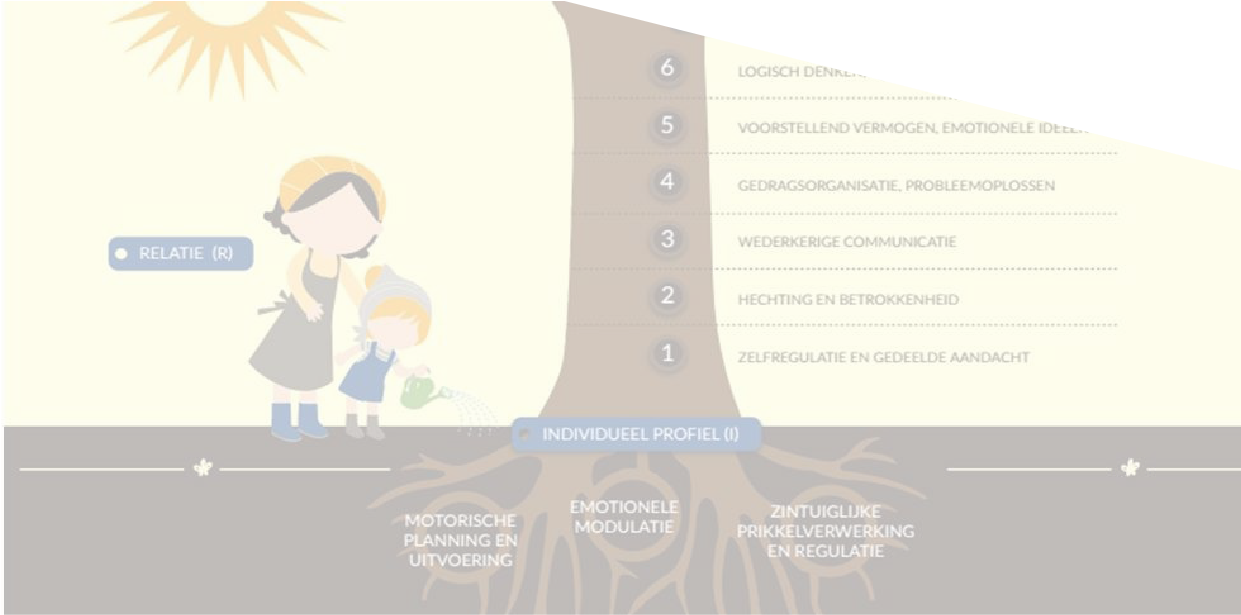 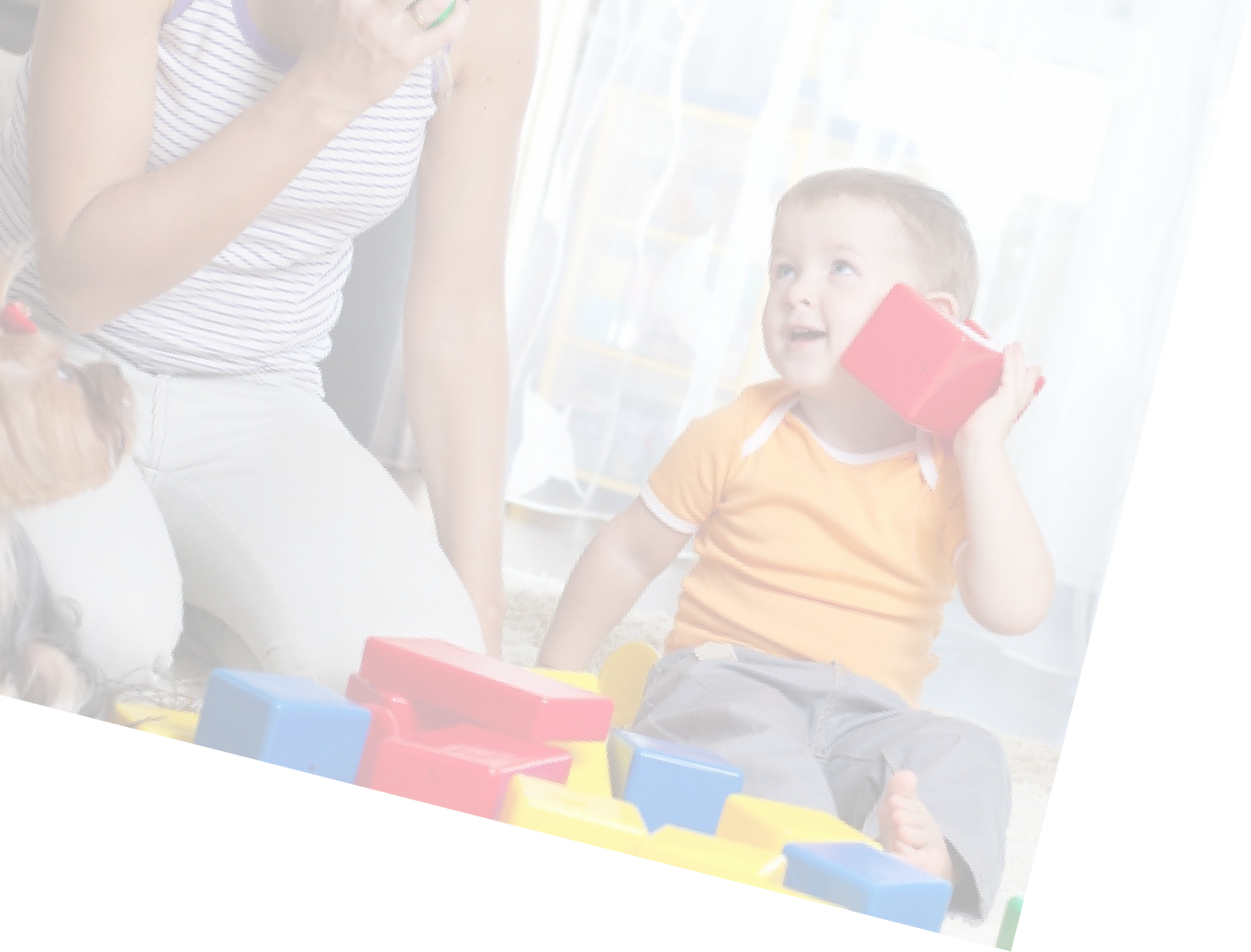 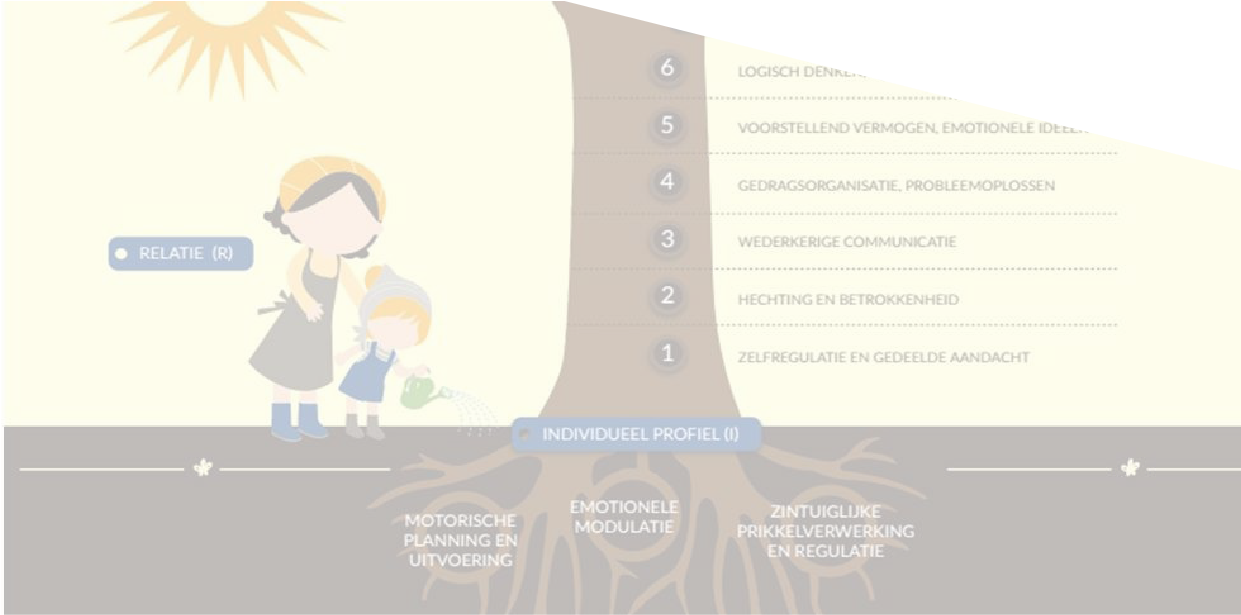 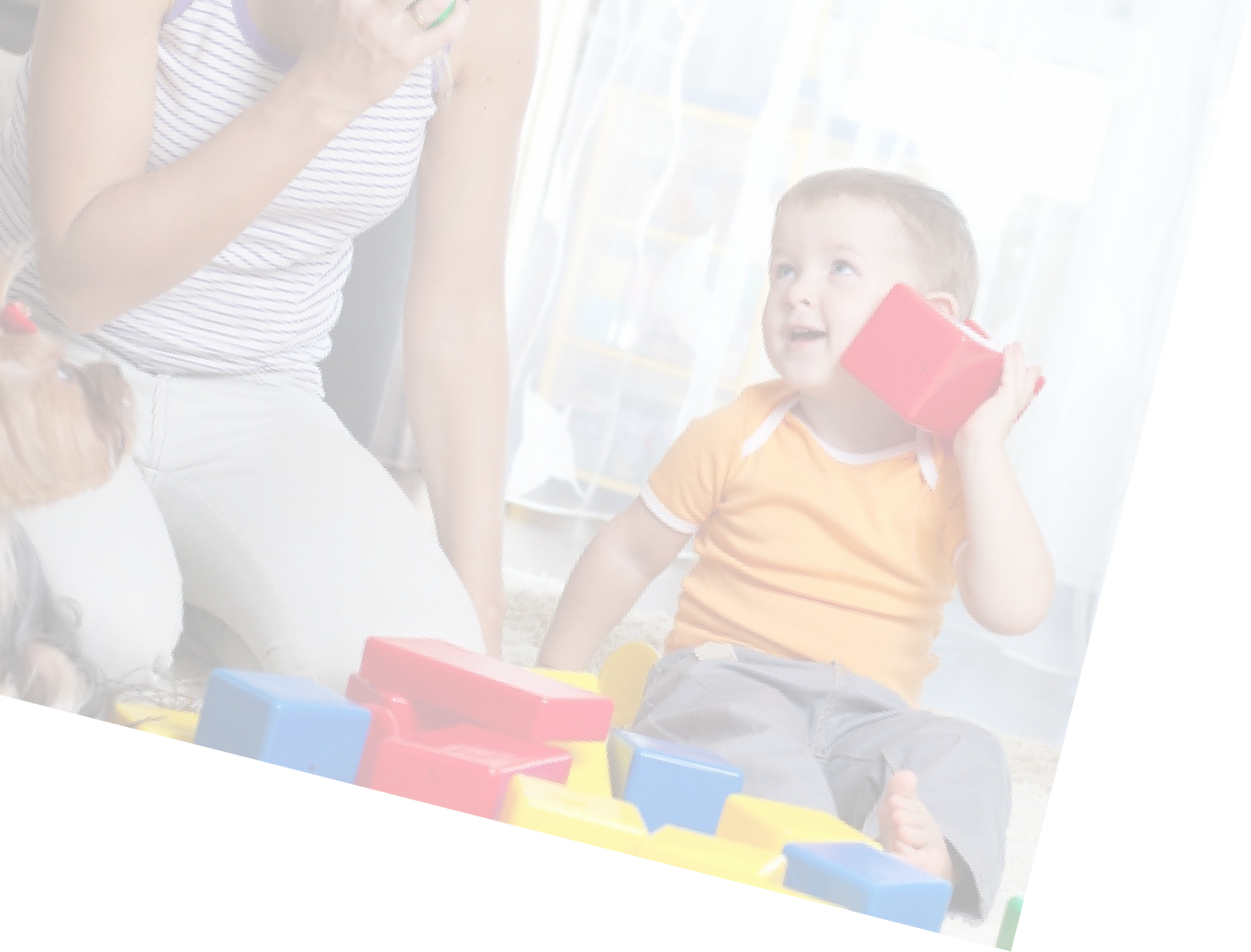 Auteurs:	Studentnummers:	Datum:Debbie de Vries	552854	Juni 2019Liset Hoksbergen	563231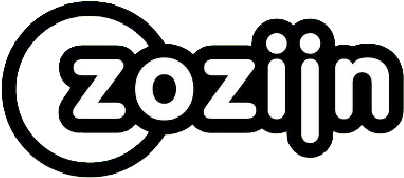 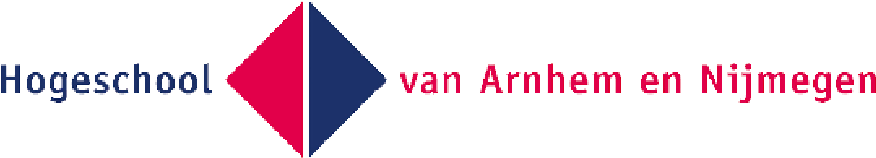 Titelpagina Titel
Spelend Leren
Onderzoek naar de implementatie van methodiek Floorplay binnen de dagbehandeling van de SpeeldoosAantal woorden
15.000

Auteurs
Debbie de Vries 
Liset Hoksbergen 

Achtergrond
Dit onderzoek is verricht ten behoeve van het studieonderdeel “Onderzoek & Innovatie” van de opleiding Pedagogiek Plaats van uitgave
ZutphenOpdrachtgever
Zozijn Kind & Jeugdhulp Datum
Juni 2019Omslagfoto’s: Floorplay, 2018. Copyright onbekend.
		Prima Life Junior, 2018. Copyright onbekend. 
		Het nieuwe Buro, 2018. Copyright onbekend. 
		In voor Mantelzorg, z.d. Copyright onbekend. VOORWOORDVanuit de Hogeschool van Arnhem en Nijmegen, binnen de opleiding Pedagogiek, kregen wij, Liset Hoksbergen en Debbie de Vries, de opdracht om een afstudeeronderzoek te verrichten binnen een praktijkorganisatie. De organisatie waarbinnen dit onderzoek is verricht, is Zozijn Kind & Jeugdhulp te Zutphen. Binnen Orthopedagogisch Centrum de Speeldoos is onderzocht hoe er een bijdrage kon worden geleverd aan het implementeren van de Floorplay-methodiek. Op deze manier hebben we aangetoond dat we de gevraagde competenties en vaardigheden bezitten die van een hbo-pedagoog worden verwacht.

Het onderzoek is uitgevoerd en beschreven in een onderzoeksrapport. Van februari 2019 tot juni 2019 zijn wij bezig geweest met het uitvoeren van dit onderzoek. Hierbij zijn we binnen Zozijn begeleid door Merel Durand en vanuit de opleiding Pedagogiek door Ida van Asselt. Mede dankzij deze prettige samenwerkingen heeft het onderzoeksrapport op deze manier vorm gekregen. Daarnaast had het onderzoek niet uitgevoerd kunnen worden zonder de medewerking van de (coördinerend) pedagogisch ondersteuners, de orthopedagoog en de manager van de dagbehandeling van de Speeldoos. Zij worden dan ook hartelijk bedankt voor hun ondersteuning en begeleiding tijdens dit afstudeertraject.

Naast dat dit onderzoek heeft plaatsgevonden, is een soortgelijk onderzoek uitgevoerd op locatie de Winde van Zozijn, door een ander afstudeerkoppel. Doordat zij bijna hetzelfde hebben onderzocht als wij, zullen er mogelijk overeenkomsten zijn binnen de onderzoeksrapporten. 

De eindpresentatie wordt gegeven op 11 juni 2019. Hierbij zullen de opdrachtgever, de beoordelend docent en mogelijk een aantal (coördinerend) pedagogisch ondersteuners van de dagbehandeling van de Speeldoos aanwezig zijn. Tijdens deze presentatie worden de eindbevindingen gedeeld, wordt het eindproduct gepresenteerd en worden alle betrokkenen bedankt. 

Wij hopen dat u het onderzoeksrapport met veel plezier zult lezen.

Liset Hoksbergen en Debbie de Vries

Juni 2019InhoudsopgaveSamenvatting……………………………………………………………………………….……………….5Inleiding…………………………………………………………………………………….………………..7
1.1 De organisatie……………………………………………………………………….………………….7
      1.1.1 Praktijkorganisatie Zozijn…………………………………………………….…………………7
      1.1.2 Zozijn Kind & Jeugdhulp…………………………………………………….………………….7
1.2 Context van het onderzoek……………………………………………………….…………………..7
      1.2.1 Orthopedagogisch Centrum de Speeldoos……………………………….…………………..7
      1.2.2 Handboek-zorgprogramma Kind en Jeugd…..………………………….…………………….7
      1.2.3 Methodiek Floorplay…………………………………………………….………………………8
1.3 Aanleiding van het onderzoek……………………………………………….……………………….81.4 Leeswijzer………………………………………………………………………………………………8Probleemanalyse…………………………………………………………………………………………..9
2.1 Analyse van het probleem in de praktijk……………………………………………………………9
      2.1.1 Procedure vooronderzoek………………..……………………………………………………9
      2.1.2 Huidige situatie………………………………………………………………………………….9
      2.1.3 Visie, missie en doelstelling…………………………………………………………………...10
      2.1.4 Belanghebbenden……………………………………………………………………………...11
      2.1.5 Beoogde situatie………………………………………………………………………………..11
      2.1.6 Al ondernomen acties………………………………………………………………………….11
      2.1.7 Belemmerende en bevorderende factoren…………………………………………………..12
      2.1.8 Maatschappelijke context……………………………………………………………………..12
2.2 Analyse van het probleem in de literatuur………………………………………………………….13
      2.2.1 Doelgroep Zozijn Kind & Jeugdhulp………………………………………………………….13
      2.2.2 The PLAY-project, DIR/Floortime en Floorplay……………………………………………..13
      2.2.3 Effectiviteit………………………………………………………………………………………14
      2.2.4 Floorplay binnen Zozijn………………………………………………………………………..14
      2.2.5 Werkzame factoren bij implementatie……………………………………...………………..15
2.3 Conclusie praktijk- en literatuuranalyse…………………………………………………………….17
2.4 Probleemstelling………………………………………………………………………………………18
      2.4.1 Doelstelling…………………………………………………………………………………..….18
      2.4.2 Onderzoeksvraag………………………………………………………………………………18
      2.4.3 Deelvragen…………………………………………………..………………………………….18
      2.4.4 Definiëring van de centrale begrippen uit de doel- en vraagstelling…………………..….18Methode van onderzoek……………………………………………………………………………….....19
3.1 De onderzoeksbenadering…………………………………………………………………………...19
3.2 Participanten…………………………………………………..……………………………………….19
3.3 Procedure van het onderzoek………………………………………………………………………..19
       3.3.1 Procedure……...…………………………………………..…………………………………...19
       3.3.2 Ethische kwesties…………………………………………………..………………………….19
       3.3.3 Juridische kwesties…………………………………………………………………………….20
3.4 Meetinstrumenten…………………………………………..…………………………………...…….20
3.5 Analyse…………………………………………..…………………………………………………….20
3.6 Betrouwbaarheid en validiteit…………………………………………..……………………………20
       3.6.1 Betrouwbaarheid……………………………………..………………………………………..20
       3.6.2 Validiteit…...…………………………………………..………………………………………..21Resultaten…………………………………………..………………………………….…………………..22
4.1 Deelvraag 1…………………………………………………………………………………………….22
4.2 Deelvraag 2…………………………………………………………………………………………….23
4.3 Deelvraag 3…………………………………………………………………………………………….25Conclusies en discussie…………………………………………..……………………………………...28
5.1 Conclusie………………………………………………………………………………..……………..28
5.2 Discussie………………………………………………………………………………...……………..30
       5.2.1 Betrouwbaarheid en validiteit………………………………………………………..……….30
       5.2.2 Afbakening van het onderzoek……………………………………………….………………30
       5.2.3 Suggesties voor vervolgonderzoek……………………………………….………………….31Aanbevelingen................................................................................................................................32Literatuurlijst…………………………………………..……………………………………………………33Bijlagen…………………………………………..…………………………………………………………36
Bijlage A: toestemmingsformulieren respondenten……...…………………………………………….36
Bijlage B: verklaringen geheimhouding……………….………………………………………………...38
Bijlage C: interviewguides………………………………………………………………….……………..40
Bijlage D: codelijst analyse……………………………………………………………………………….48SamenvattingHet afstudeeronderzoek is uitgevoerd voor Zozijn Kind & Jeugdhulp, binnen de dagbehandeling van Orthopedagogisch Centrum de Speeldoos in Zutphen. Binnen de Speeldoos wordt zorg en behandeling geboden aan kinderen en jongeren (0-18 jaar) met een ontwikkelstoornis en/of een ontwikkelingsachterstand. 

Binnen de dagbehandeling bleek er onder de (coördinerend) pedagogisch ondersteuners een duidelijke behoefte te bestaan naar handvatten, kennis en kunde, zodat zij de sociaal-emotionele ontwikkelingscapaciteiten van het jonge kind kunnen ondersteunen en versterken. De Speeldoos wil de methodiek Floorplay in gaan zetten. Floorplay is ontwikkeld door de Regionale Instellingen voor Opleiding en Nascholing (RINO) en richt zich op het spelenderwijs stimuleren van de sociaal-emotionele ontwikkeling van jonge kinderen (0-7 jaar) met een ontwikkelingsachterstand. 

Om Floorplay in te kunnen zetten, zal de methodiek volledig geïmplementeerd moeten worden. Hiervoor zullen medewerkers een Floorplay-opleiding moeten volgen tot coach of specialist. Daarnaast moeten de medewerkers van de dagbehandeling helder hebben wat haalbaar en wenselijk is rondom het implementeren van Floorplay. 

De probleemstelling is gericht op het verkrijgen van inzicht in wat de medewerkers van de dagbehandeling nodig hebben om elementen van Floorplay te kunnen integreren. Met behulp van het vooronderzoek, de literatuurstudie en de probleemstelling is de volgende onderzoeksvraag geformuleerd met aansluitende deelvragen:

Op welke wijze kunnen elementen van Floorplay geïntegreerd worden binnen de dagbehandeling van de Speeldoos?
- Welke mogelijkheden ervaren medewerkers van de Speeldoos voor het integreren van elementen van Floorplay in de huidige werkwijze?
- Welke behoeften hebben medewerkers van de Speeldoos met betrekking tot het integreren van elementen van Floorplay binnen de dagbehandeling?
- Welke mogelijkheden zijn er binnen de organisatie om tegemoet te komen aan randvoorwaarden die noodzakelijk zijn om elementen van Floorplay te implementeren?

Om de bovenstaande hoofd- en deelvragen te kunnen beantwoorden, zijn zeven medewerkers van de Speeldoos geïnterviewd. Door middel van twee interviewguides zijn in semigestructureerde interviews hun percepties over de mogelijkheden, hun behoeften en de randvoorwaarden bij de implementatie van Floorplay binnen de dagbehandeling bevraagd. 

Deelvraag 1:
Uit de interviews met (coördinerend) pedagogisch ondersteuners blijkt dat tijdens werk-, speel-, verzorgingsmomenten en tussendoor Floorplay ingezet kan worden, zowel individueel als in groepsverband, als de activiteiten simpel zijn en weinig voorbereiding kosten. Om hun enthousiasme te kunnen delen, kunnen ze elkaar vertellen over Floorplay, succeservaringen delen en elkaar filmmateriaal laten zien. De EMB-groep is volgens een aantal (C)PO’ers een lastige doelgroep om de methodiek bij uit te voeren, maar dit kan volgens andere (C)PO’ers wel in kleinere stapjes. Evaluatie kan plaatsvinden door mondelinge communicatie, een maandelijks Floorplay-overleg en de al bestaande overleggen. Kennis kan overgedragen worden door elkaar erover te vertellen tijdens het werken op de groep, door voor te doen en door te oefenen. Er is nog geen overleg-moment waar PO’ers bij betrokken worden en ook invallers worden nog niet meegenomen bij Floorplay. Zij kunnen tijdens kind-tijd geïnformeerd worden door de CPO’ers. Er wordt al materiaal verzameld voor themabakken en er wordt een document gemaakt met de rode draad van Floorplay die als basis kan dienen voor alle kindercentra. 

Deelvraag 2: 
Bij de uitvoering van Floorplay hebben de (C)PO’ers behoefte aan duidelijkheid door het creëren van een richtlijn met de uitgangspunten van Floorplay en door themabakken samen te stellen. Hiervoor is er meer tijd en extra handen nodig, door bijvoorbeeld een stagiaire. Ook willen PO'ers meer betrokken worden bij de uitvoering van Floorplay. Tenslotte willen de (C)PO'ers afspraken over hoe de Floorplay-doelen van kinderen vormgegeven gaan worden. De (C)PO’ers hebben behoefte aan halfjaarlijkse evaluatiemomenten, een basisformat voor de uitvoering en aan overleggen Zozijn-breed. Ook hebben ze behoefte aan een wekelijks oefenmoment met ondersteuning van videobeelden, aan het delen van ervaringen onder kind-tijd, aan een (half-)jaarlijkse scholings-dag, aan ieder kwartaal intervisie en aan scholing voor meer medewerkers waaronder invallers. 

Deelvraag 3: 
Er moet rekening worden gehouden met de beschikbaarheid van ruimtes en van tijden om Floorplay-activiteiten te kunnen doen binnen het dagprogramma. Ook moet er een beschikking vanuit de gemeente komen. Bij het kunnen evalueren van Floorplay-doelen moet ook rekening gehouden worden met beschikbare tijd, ruimtes, geld en kind-factoren. Floorplay-doelen kunnen al meegenomen worden in de dagelijkse doelrapportages en zorgplan evaluaties. Wanneer er extra evaluatiemomenten gaan plaatsvinden, moet er extra tijd, ruimte en geld vrijkomen. De evaluatie van de methodiek kan tussendoor op de groep, tijdens bestaande overleggen, of het kan (twee)jaarlijks ingepland worden. Hiervoor is ook een beschikking nodig. Zozijn-breed wordt informatie verspreid door middel van een nieuwsbrief. Dit kan ook via Intranet of mail door de assistent-manager. Er zijn al tweewekelijkse oefenmomenten onder leiding van de orthopedagoog, maar dit kan uiteindelijk ook door CPO’ers gedaan worden. Om PO’ers mee te kunnen nemen in Floorplay-trajecten, is ook een beschikking nodig. Naast de oefenmomenten wordt er een themabak gemaakt met Floorplay-materiaal en een document met basisinformatie. Er kan een scholings-dag georganiseerd worden door RINO of in-company en intervisie wordt al gedaan. De orthopedagoog en CPO’ers hebben de leiding over de implementatie. Er is door hen behoefte aan meer contact met andere kindercentra en ze willen via deze andere kindercentra kijken hoe de ergotherapeut, de logopedist, de fysiotherapeut en de video interactiebegeleider (hierna disciplines) betrokken kunnen worden. De medewerkers die de scholing volgen hebben een uitvoerende taak en de manager heeft de taak om andere medewerkers te betrekken en hen de ruimte te geven voor ontwikkeling. De manager kan met ondersteuning van de orthopedagoog een beschikking aanvragen bij de gemeente. 

Aan de hand van de resultaten is geconcludeerd dat er ruimte, materiaal en tijd aanwezig is voor Floorplay. Hierbij is het wel wenselijk om een richtlijn op te stellen en een themabak met materiaal te maken voor op de groepen. Verder kan er geconcludeerd worden dat er afspraken gemaakt moeten worden over wanneer de methodiek precies ingezet en geëvalueerd wordt en op welke manieren de doelen worden geëvalueerd. Hierbij is het belangrijk dat andere disciplines en kindercentra ook betrokken worden en moet er geïnvesteerd worden in extra scholing. Om dit alles te kunnen realiseren moet er een beschikking aangevraagd worden bij de gemeente. 1. Inleiding1.1 De organisatie1.1.1 Praktijkorganisatie Zozijn 
Zozijn is een organisatie die zich richt op de begeleiding en (gezins)ondersteuning van kinderen en volwassenen met een beperking. Er wordt gewerkt vanuit een cliëntgerichte benadering, wat betekent dat het kind, de jongere of de volwassene altijd centraal staat (Zozijn, z.d.-a). Zozijn sluit vanuit een gelijkwaardige dialoog en een gelijkwaardig belang aan bij wat het kind en zijn ouders van hen vragen. Zo bieden zij liefdevolle en professionele zorg en ondersteuning (Zozijn, z.d.-a). Zozijn heeft verschillende expertisegebieden, uiteenlopend van begeleiding in onderwijs tot 24-uurszorg en (dag)behandeling. Een van deze gebieden is Kind & Jeugdhulp. Om de zorg dichtbij het kind en diens omgeving te organiseren, heeft Zozijn orthopedagogische centra opgezet. In Overijssel en Gelderland zijn zeven basislocaties gevestigd van waaruit deze zorg wordt verleend. Vanuit deze centra krijgt het kind de kans om zich binnen een veilige omgeving op zijn eigen tempo te ontwikkelen. Een van deze vestigingen is Orthopedagogisch Centrum de Speeldoos in Zutphen (Zozijn, z.d.-b).

1.1.2 Zozijn Kind & Jeugdhulp
Binnen de Kind & Jeugdhulp wordt er gewerkt vanuit verschillende modellen/instrumenten, namelijk: het gezinsgericht ontwikkelingsmodel, Opvoedingsondersteuning en Ontwikkelingsstimulering (O&O-cirkel), het balansmodel, het ontwikkelingsvolgmodel (OVM), BEN In De Omgeving en het interventiemodel van Greenspan (Bakker, Bakker, van Dijke, & Terpstra, 1998, p. 10; Zozijn, z.d.).
1.2 Context van het onderzoek 1.2.1 Orthopedagogisch Centrum de Speeldoos
Orthopedagogisch Centrum de Speeldoos is binnen regio Zutphen de hoofdlocatie. Van hieruit wordt er zorg en behandeling geboden aan kinderen en jongeren (0-18 jaar) met een ontwikkelstoornis en een ontwikkelingsachterstand. Voorbeelden hiervan zijn ASS, ADHD, dyslexie en een verstandelijke beperking (Rigter & van Hintum, 2015, p. 164-165). In samenwerking met andere Zozijn-locaties en zorgorganisaties, worden er verschillende ondersteuningsvormen geboden. Met behulp van verschillende methoden wordt er gekeken naar de mogelijkheden en het ontwikkelingsniveau van het kind. Samen met ouders wordt er een zorgplan opgesteld en op basis daarvan wordt er voor passende begeleiding gezorgd. Een vorm van begeleiding is de dagbehandeling op de Speeldoos. Kinderen komen overdag naar de dagbehandeling en worden ondersteund door coördinerend pedagogisch ondersteuners (hierna CPO’ers), pedagogisch ondersteuners (hierna PO’ers) en een orthopedagoog. Indien nodig worden de logopedist, fysiotherapeut en ergotherapeut bij de behandeling betrokken (Zozijn, z.d.-c).  

Orthopedagogisch Centrum de Speeldoos is de locatie waarbinnen het onderzoek uitgevoerd wordt. Het onderzoek zal zich richten op de ontwikkel- en behandelgroepen die binnen de dagbehandeling te vinden zijn. Momenteel zijn er binnen deze locatie drie groepen te vinden. Voor deze dagbehandeling moeten kinderen een beschikking krijgen vanuit de gemeente (assistent-manager, persoonlijke communicatie, 28 maart 2019).

1.2.2 Handboek-zorgprogramma Kind en Jeugd
De orthopedagogische centra werken vanuit het handboek-zorgprogramma Kind en Jeugd. Dit handboek gaat uitgebreid in op het jonge kind (0-5 jaar) dat door zijn (mogelijke) ontwikkelingsproblemen extra zorg en ondersteuning nodig heeft. Tevens biedt het handboek ondersteuning aan (C)PO'ers en andere medewerkers die werken met deze doelgroep, hun ouders en gezinnen. Hierbij wordt er naar het kind, zijn ouders en de omgeving waarin hij opgroeit gekeken (Zozijn, z.d.). Met behulp van dit handboek-zorgprogramma en de methodieken die (C)PO'ers gebruiken, probeert Zozijn tot een eenduidige werkwijze te komen. Door alle ondersteuners dezelfde kennis en handvatten te geven, wil zij ervoor zorgen dat iedereen op dezelfde manier gaat handelen binnen de centra (Zozijn, z.d.). 

Een van de methodieken waar Zozijn gebruik van maakt is ‘Ervaar het maar’. Deze methodische werkwijze is gericht op het stimuleren van de motoriek, de zintuigen en de communicatie in de begeleiding van mensen met een (ernstig meervoudige) verstandelijke beperking (Ervaar het maar, z.d.). De methodiek kan toegepast worden tijdens alle dagelijkse handelingen, zoals bij het verzorgen, het eten en het drinken geven. Daarnaast wordt de methodiek gekoppeld aan het zorgplan van het kind (Ervaar het maar, z.d.). Ook maakt Zozijn gebruik van de methodiek Floorplay. Deze methodiek is Zozijn-breed geïntroduceerd, toen in 2017 besloten is om alle methodieken waarmee de centra werken, met elkaar te verbinden. Zo worden methodieken als 'Ervaar het maar' door en met Floorplay verbonden (Zozijn, 2017, p. 30). 

1.2.3 Methodiek Floorplay
Floorplay is een methodiek die ontwikkeld is door de Regionale Instellingen voor Opleiding en Nascholing (RINO) en richt zich op het spelenderwijs stimuleren van de sociaal-emotionele ontwikkeling van jonge kinderen (0-7 jaar) met een ontwikkelingsachterstand. Deze doelgroep is veelal te vinden binnen de Speeldoos. Floorplay is gebaseerd op de DIR/Floortime methodiek van Greenspan en het PLAY-project (Zozijn, z.d.) (zie paragraaf 2.2.2). De methode kan op individuele basis worden gebruikt door ouders en hulpverleners. Het biedt in zorginstellingen een ontwikkelings- en contactgerichte methode. Hulpverleners kunnen zich laten opleiden tot Floorplay-specialist of –coach. Binnen de Speeldoos krijgen medewerkers de mogelijkheid om zich op te laten leiden tot Floorplay-coach of -specialist (zie paragraaf 2.2.4). 1.3 Aanleiding van het onderzoek Binnen Kind & Jeugdhulp is navraag gedaan bij (C)PO'ers. Daaruit bleek dat er onder hen een duidelijke behoefte bestond naar handvatten, kennis en kunde waarmee zij de sociaal-emotionele en cognitieve ontwikkelingscapaciteiten van het jonge kind kunnen ondersteunen en versterken (Zozijn, z.d.). Binnen de dagbehandeling wordt ernaar gestreefd om tot eenduidig orthopedagogisch handelen te komen (Zozijn, z.d.). Om dit te bereiken worden er methodieken ingezet.

Door het starten van de implementatie van Floorplay binnen Orthopedagogisch Centrum de Winde, zijn de (C)PO’ers van de Speeldoos geënthousiasmeerd. Zowel de Winde als de Speeldoos zitten midden in dit implementatieproces en hier wordt op beide locaties onderzoek naar gedaan, waarbij ook samengewerkt wordt tussen beide partijen. Zo is het onduidelijk hoe Floorplay geïmplementeerd gaat worden in het werken op de groepen. Er is een Floorplay stuurgroep, waarbinnen nog onderzocht wordt welke elementen geïmplementeerd gaan worden (orthopedagoog, persoonlijke communicatie, 28 maart 2019). Hierna is het de bedoeling dat Floorplay geheel wordt ingezet. Doordat het nog onduidelijk is waar de mogelijkheden en behoeften liggen rondom de implementatie van Floorplay en welke elementen er geïmplementeerd gaan worden (orthopedagoog, persoonlijke communicatie, 28 maart 2019), dient er onderzocht te worden hoe de medewerkers Floorplay kunnen integreren in hun werkwijze op de dagbehandeling. Om een begin te maken met de implementatie is er vanuit de opdrachtgever gekozen om deze implementatie alleen te richten op de werkwijze binnen de dagbehandeling en ouders hierin nog niet mee te nemen (assistent-manager, persoonlijke communicatie, 11 februari 2019). Door de omvang van Zozijn Kind & Jeugdhulp, zal het onderzoek zich richten op één specifiek onderdeel van de diensten die zij aanbiedt, namelijk de dagbehandeling van kinderen tot 7 jaar van de Speeldoos.1.4 LeeswijzerHet onderzoeksverslag bestaat uit een analyse van het probleem in de praktijk en literatuur, de methode van het onderzoek, de resultaten, de conclusies, aanbevelingen en een discussie. In het volgende hoofdstuk staat als eerst de analyse van het probleem in de praktijk en vanuit de literatuur beschreven. Vervolgens worden er op basis van deze analyses conclusies getrokken, waar een probleemstelling uit voortkomt. Het hoofdstuk dat daarop volgt gaat over de methode van het onderzoek, waarin de onderzoeksbenadering, participanten, procedure, meetinstrumenten, analyse en de betrouwbaarheid en validiteit worden beschreven. Daarna worden de resultaten beschreven aan de hand van de deelvragen. Op grond van deze resultaten worden in het volgende hoofdstuk conclusies getrokken. In dit hoofdstuk is ook een discussieparagraaf te vinden. In het laatste hoofdstuk worden aanbevelingen gedaan. Na de aanbevelingen volgt de literatuurlijst en aansluitend zijn alle bijlagen te vinden.  2. ProbleemanalyseOm meer informatie te krijgen over het probleem in de praktijk, heeft er een vooronderzoek plaatsgevonden. De resultaten van het onderzoek in de praktijk worden hieronder beschreven.  2.1 Analyse van het probleem in de praktijk2.1.1 Procedure vooronderzoek
Om het probleem in kaart te kunnen brengen heeft er een vooronderzoek plaatsgevonden, waarin gesprekken zijn gevoerd met verschillende betrokkenen. Er zijn gesprekken gevoerd met de opdrachtgever (assistent-manager), de orthopedagoog en vijf (C)PO'ers. De (C)PO'ers kunnen veel vertellen over de huidige situatie in de praktijk en zullen de methodiek uiteindelijk gaan toepassen. Er is met de orthopedagoog gepraat, omdat zij de opleiding tot Floorplay-specialist bijna heeft afgerond en zij medewerkers gaat coachen. De ouders en kinderen zelf zijn niet benaderd bij het vooronderzoek, omdat het onderzoek zich specifiek richt op de behoeften van de medewerkers binnen de dagbehandeling. 

Er heeft een begeleidingsgesprek plaatsgevonden met de opdrachtgever om de globale vraag te inventariseren en kennis te maken met de organisatie. Vervolgens zijn de gesprekken met de andere betrokkenen gepland, naar aanleiding van een uitnodigingsmail. Bij aanvang van de gesprekken, is er met behulp van toestemmingsformulieren de privacy en het gebruik van de gegevens gewaarborgd. Tijdens deze gesprekken kregen de medewerkers de gelegenheid om hun percepties te delen. Door middel van de verworven informatie uit de gehouden interviews, is in kaart gebracht wat de ervaringen met Floorplay op dat moment waren en waar nog vraag naar is in de praktijk. 

2.1.2 Huidige situatie
In deze paragraaf wordt de verworven informatie uit de gesprekken beschreven. Hierin komt aan bod hoe de groepssamenstelling momenteel is en hoe het dagprogramma eruit ziet, welke medewerkers er zijn en hoe ouders betrokken worden binnen de dagbehandeling.

Groepen
1) De Dwarsfluiten. Kinderen (1 tot 6 jaar) met diverse ontwikkelvragen. Vaak met bijkomende problematieken of andere bijzonderheden als een Autisme Spectrum Stoornis (ASS), het Syndroom van Down, eenzijdige verlamming of andere (zeldzame) syndromen. Op deze groep hebben kinderen veelal een beschikking vanuit de Jeugdwet, afgegeven door de gemeente (assistent-manager, persoonlijke communicatie, 28 maart 2019).

2) De Trommels. Kinderen (3 tot 5 jaar) met een ontwikkelingsachterstand, aangeboren of niet-aangeboren hersenletsel en ontwikkelingsvragen die voortkomen uit omgevingsfactoren. Dit is tevens de school voorbereidende groep. Ook op deze groep hebben kinderen dikwijls een beschikking vanuit de Jeugdwet, afgegeven door de gemeente (assistent-manager, persoonlijke communicatie, 28 maart 2019).

3) De Hiphoppers. Kinderen en jongeren (0 tot 18 jaar) met een ernstig meervoudige beperking (EMB) en een intensieve zorgvraag, waardoor zij veel verzorging en ondersteuning vragen van (C)PO’ers. Op deze groep hebben kinderen veelal een indicatie vanuit de Wet Langdurige Zorg (assistent-manager, persoonlijke communicatie, 28 maart 2019).

Alle groepen werken met een vast dagprogramma. Binnen het dagprogramma wordt al gebruik gemaakt van de methodiek ‘Ervaar het maar’. De medewerkers ervaren het werken met deze methodiek als prettig, omdat het praktisch, concreet en direct toepasbaar is bij alle dagelijkse handelingen en geen extra tijd kost. Ook heeft deze methodiek een goede basis, doordat er vaste bakken zijn met inhoud per thema en relevante boeken (assistent-manager, persoonlijke communicatie, 4 maart 2019).

Hierna volgt ter illustratie een weergave van het dagprogramma van de Trommels (assistent-manager, persoonlijke communicatie, 28 maart 2019). De dag start met de inloop, gevolgd door een activiteit uit de kiesdoos. Hierna gaan de kinderen in de kring, om daarna te eten en naar het toilet te gaan. Na de weekgebonden activiteit gaan de kinderen naar buiten en wordt er gegeten. Hierna mogen de kinderen vrij spelen uit de kiesdoos en wordt er buiten gespeeld. Vervolgens wordt er gedronken en is er toiletgang. Nadat de kinderen nog een activiteit hebben gedaan, wordt de dag afgesloten en gaan ze naar huis. De PO’ers gaan vervolgens ook naar huis. De CPO’ers hebben na kind-tijd nog tijd voor verslaglegging, contact met ouders en besprekingen (assistent-manager, persoonlijke communicatie, 11 februari 2019).

Medewerkers
De Resultaat Verantwoordelijke Eenheid (hierna RVE) heeft een manager en assistent-manager. Binnen de Speeldoos geeft de manager leiding aan RVE Zutphen en geeft zij richting aan de inrichting en verlening van diensten. Daarnaast levert zij een beleidsmatige bijdrage die op de regio Zutphen en Zozijn-breed gericht is. Tenslotte waarborgt zij de kwaliteit en veiligheid van zorg en arbeid binnen RVE Zutphen. De assistent-manager voert taken uit die de manager heeft overgedragen, voornamelijk taken in het doeltreffend organiseren van zorg en management en voorbereiding van (personeels)beleid, samenwerkingen en communicatie met relevante betrokkenen (assistent-manager, persoonlijke communicatie, 5 maart 2019). Verder telt de dagbehandeling van de Speeldoos drie CPO'ers. Zij coördineren de totstandkoming, vaststelling, uitvoering en zorgplan evaluaties. Ook ondersteunen en coachen zij andere medewerkers in het uitvoeren van afspraken die in de zorgplannen staan. Ze voeren administratieve en kind-gebonden werkzaamheden uit en nemen deel aan overleggen (assistent-manager, persoonlijke communicatie, 11 februari 2019). Daarnaast telt deze locatie vier PO'ers. Zij ondersteunen kinderen door observerende, begeleidende, ondersteunende en verzorgende werkzaamheden te verrichten, die gericht zijn op de ontwikkelmogelijkheden van het kind, het handhaven van zijn vaardigheden en vragen van ouders. Deze werkzaamheden komen voort uit het zorgplan (Zozijn, 2009). Tevens heeft deze locatie een orthopedagoog. Zij voert diagnostiek en behandeling uit, coördineert het zorgplan, geeft adviezen over de kwaliteit van het zorgplan, bevordert de deskundigheid van (C)PO'ers en deelt kennis op gedragsmatig gebied, zodat medewerkers deze ook in kunnen zetten op de groepen (assistent-manager, persoonlijke communicatie, 11 maart 2019). Binnen de teams ondersteunt een teamcoach hen. Deze coaching richt zich voornamelijk op de professionele ontwikkeling, methodisch handelen en samenwerkingsverbetering (assistent-manager, persoonlijke communicatie, 28 maart 2019). Daarnaast kan de video interactiebegeleider opnames maken van de interacties tussen (C)PO’ers en de kinderen, waar op een later moment op gereflecteerd wordt (assistent-manager, persoonlijke communicatie, 28 maart 2019).

Ouders
Ouders worden betrokken bij de behandeling van hun kind binnen de ontwikkelgroepen (assistent-manager, persoonlijke communicatie, 4 maart 2019). Er is een 'heen-en-weer'-schrift voor belangrijke opmerkingen over de dag. Daarnaast kan er telefonisch contact plaatsvinden en kunnen er gesprekken worden gevoerd tijdens het halen en brengen van het kind. Tenslotte wordt het zorgplan samen met ouders opgesteld en minimaal 1 keer per jaar met de ouders geëvalueerd tijdens zorgplan evaluaties (assistent-manager, persoonlijke communicatie, 28 maart 2019).

2.1.3 Visie, missie en doelstelling
De praktijksituatie zoals hierboven is beschreven, komt voort uit de visie, missie en doelstelling die Zozijn probeert na te streven. Zozijn wil namelijk mensen tot bloei laten komen, door vanuit een cliëntgerichte grondhouding te werken en daarbij het kind en zijn omgeving centraal te stellen. Hierbij biedt Zozijn een warme en leerrijke omgeving, waarbij liefdevolle en professionele zorg en ondersteuning wordt geboden. Zozijn ziet het als haar missie om op professionele wijze een bijdrage te leveren aan de ontwikkeling van mensen met een beperking. Dit doet zij door kinderen, jongeren en volwassenen hun eigen keuzes te laten maken en door aan te sluiten bij het denken en voelen van de ander. Ook het aannemen van een open houding en zo naar elkaar te luisteren en met elkaar te communiceren, is erg belangrijk. Zo ontstaat er een gelijkwaardige dialoog (Zozijn, z.d.-d).

Vanuit de visie van Zozijn Kind & Jeugdhulp is er veel aandacht voor het spelen en leren van het jonge kind. Jonge kinderen hebben van nature behoefte aan autonomie en om zichzelf en de wereld te ontdekken. Dit doen ze door te spelen en te leren, door actief betrokken te zijn bij mensen, materialen, gebeurtenissen en ideeën (Zozijn, z.d.). Dit sluit aan bij het ontwikkelingsmodel en het gedachtegoed van Greenspan. Greenspan ziet ieder kind als uniek wezen met een uniek biologisch profiel, eigen geschiedenis, leefsituatie en individuele ontwikkelingsmogelijkheden. Hierbij ligt de nadruk op het belang van emoties bij de ontwikkeling van het jonge kind. Deze visie op het kind vormt de basis voor Floorplay (Greenspan, Wieder, & Simons, 1998). 2.1.4 Belanghebbenden
In dit onderzoek hebben de volgende mensen belang bij een volledige implementatie: ManagerOrthopedagoogCPO'ersPO'ersOudersKinderenOverige disciplines die bij zorgplannen betrokken worden zijn de ergotherapeut, de logopedist, de fysiotherapeut en de video interactiebegeleider. Zij hebben de mogelijkheid gehad om deel te nemen aan de introductiedag van Floorplay, maar het wisselt per persoon in welke mate ze nu geschoold zijn. In de toekomst zullen alle disciplines dezelfde basis krijgen, zodat er goed multidisciplinair kan worden gewerkt met Floorplay op de groepen (orthopedagoog, persoonlijke communicatie, 28 maart 2019). Om een eerste stap te maken in de implementatie zullen zij in dit onderzoek nog niet betrokken worden.
2.1.5 Beoogde situatie 
Naast dat de huidige situatie in kaart is gebracht, is ook geïnventariseerd wat er vanuit de organisatie beoogd wordt te bereiken. Uit gesprekken met de assistent-manager, de orthopedagoog en de (C)PO'ers, blijkt dat zij een volledige implementatie van Floorplay willen binnen de Speeldoos (persoonlijke communicatie, 11 februari 2019). Ze willen dat deze structureel ingezet kan worden, door Floorplay een vaste rol te geven binnen de dagbehandeling op vaste tijden. Hierbij willen ze dat Floorplay ook tijdens niet-Floorplay gerelateerde momenten als leidraad voor het handelen wordt gebruikt. Zo kunnen de medewerkers op eenduidige wijze een methodiek toepassen. Wanneer Floorplay volledig geïmplementeerd is, zijn er volgens hen meer mogelijkheden voor multidisciplinaire afstemming en beeldvorming. In de beoogde situatie zal volgens de assistent-manager de ontwikkeling van het kind meer samen en vanuit één plan gestimuleerd worden (persoonlijke communicatie, 11 februari 2019).

Om dit te bereiken is het volgens de medewerkers nodig om goed afgestemd te werken met elkaar (C)PO'ers, persoonlijke communicatie, 11 februari 2019). Ook vinden zij dat er mogelijk meer tijd beschikbaar moet worden gesteld voor overleg en afstemming over de implementatie van Floorplay. De methode moet door iedereen gedragen worden en er moeten goede (rand)voorwaarden zijn, door bijvoorbeeld op elke groep een bak met Floorplay-materiaal te plaatsen ((C)PO'ers, persoonlijke communicatie, 11 februari 2019). Ook is goed contact met andere coaches en samenwerken belangrijk. Zo ontstaat er eenduidigheid in handelen en blijft iedereen samen ontwikkelen. 

2.1.6 Al ondernomen acties 
Voor het uitvoeren van dit onderzoek, zijn al diverse stappen ondernomen om een begin te maken aan de implementatie van Floorplay. Zo bestaat er vanuit Zozijn sinds eind 2016 de stuurgroep Floorplay, waarbij vanaf begin 2017 ook de orthopedagoog en locatiemanager van de Speeldoos aansluiten (assistent-manager, persoonlijke communicatie, 4 maart 2019). De stuurgroep is tot nu toe vier keer bij elkaar gekomen. Zij probeert helder te krijgen hoe de scholing van Floorplay in de toekomst plaats kan vinden. Daarnaast is er een nieuwsbrief voor medewerkers, zodat zij op de hoogte zijn van mededelingen rondom Floorplay. Ook voor ouders en organisaties waar Zozijn mee samenwerkt moet er een informatiefolder komen. Tenslotte is de stuurgroep momenteel bezig om een concreet implementatieplan voor de werkvloer te maken (assistent-manager, persoonlijke communicatie, 4 maart 2019). 

Om te oefenen met Floorplay zijn twee CPO'ers begonnen met een Floorplay-traject met twee kinderen, bestaande uit speelsessies. Zo kunnen zij de methodiek meer eigen maken en ervoor zorgen dat de verworven kennis en geleerde vaardigheden vanuit de scholing niet wegzakken. Dit gebeurt elke twee weken in een-op-een momenten van 30 minuten tussen het kind en de CPO'er, onder supervisie van de orthopedagoog, die de CPO’er vanaf de zijlijn coacht (orthopedagoog, persoonlijke communicatie, 18 februari 2019). 
2.1.7 Belemmerende en bevorderende factoren
Er zijn verschillende factoren die invloed hebben op de mogelijkheid om Floorplay te kunnen implementeren binnen de dagbehandeling van de Speeldoos. Medewerkers benoemen in het vooronderzoek dat er in het team veel enthousiasme is rondom Floorplay. Zij zijn gemotiveerd en willen graag de methodiek kunnen inzetten in hun werkwijze. Dit kan helpend zijn bij het uitvoeren van een onderzoek. De medewerkers willen graag ontwikkelen en investeren in kwaliteit. Ze zijn gemotiveerd om iets nieuws te doen en doen dit ook graag als team samen. Als negatieve factor wordt aangegeven dat een methodiek niet snel wordt toegepast als dit te veel tijd vraagt. Wanneer het te uitgebreid is, verschuift het naar de achtergrond. Veel administratie wordt ook als onprettig ervaren. Ook is er onduidelijkheid over de scholing die RINO biedt. Medewerkers geven aan weinig informatie te krijgen over de planning van scholings-dagen en dat hier vaak lange periodes tussen zitten, waardoor hun kennis wegzakt. Verder is er beperkte tijd beschikbaar om met de implementatie bezig te zijn en lijkt er verschil te zijn in hoeverre de methodiek leeft op de groepen. Bij medewerkers die de opleiding tot Floorplay-coach volgen, of alleen een introductie hebben gevolgd, wordt er nog niet veel over gesproken, terwijl het volgens medewerkers die al verder zijn in de opleiding, wel leeft in het team. Tot slot is er een terugloop in het aantal kinderen op de dagbehandeling, wat een belemmering kan vormen om samen ergens in te investeren (persoonlijke communicatie, 11 februari 2019).

2.1.8 Maatschappelijke context 
Zozijn is een zorginstelling en krijgt daarom te maken met verschillende maatschappelijke invloeden. Zo is er door de jaren heen een verschuiving geweest rondom de verantwoordelijkheid voor het bieden van passende zorg en begeleiding van kinderen. Lokale gemeenten zijn verantwoordelijk geworden voor de organisatie en uitvoering van het jeugdbeleid, waarbij de nationale overheid streeft naar een betere samenwerking tussen alle partijen (ZonMw, 2018; Bekker & Witte, 2014). Door deze verschuiving moeten organisaties rekening houden met maatschappelijke ontwikkelingen en een herverdeling van hun financiële middelen (Verhagen, 2011, p. 144). Er wordt steeds meer van professionals in het sociale domein verwacht, wat een bredere inzetbaarheid en een uitgebreider werkveld tot gevolg heeft. Om binnen de groeiende werkvelden te kunnen functioneren, moeten professionals over voldoende kennis en vaardigheden beschikken, waarvoor zij constant nieuwe kennis moeten verwerven (Bekker & Witte, 2014, p. 101). Met deze wijzigingen wil de overheid kinderen met een beperking de kans geven om te participeren in de samenleving en deel te laten nemen aan het reguliere onderwijs. Door de wet Passend Onderwijs, krijgen alle leerlingen op een school een plek die past bij hun kwaliteiten en mogelijkheden, waarbij er rekening wordt gehouden met hun beperking of problematiek (Janssen, 2015, p. 113). Volgens een CPO’er, betekent dit voor Zozijn een terugloop in het aantal kinderen op de dagbehandeling (persoonlijke communicatie, 11 februari 2019).  

Door haar professionals richtlijnen en handvatten te geven, beweegt Zozijn mee met de veranderingen die de Jeugdwet met zich meebrengt (Bekker & Witte, 2014, p. 101). Zo kan Zozijn bijvoorbeeld specifieke methodieken aanpassen of bestaande methodieken invoeren (Bekker & Witte, 2014, p. 108-109). Momenteel geeft Zozijn de professionalisering van haar medewerkers vorm door nieuwe methodieken te implementeren die in de dagelijkse beroepspraktijk geïntegreerd moeten worden. Met de implementatie van Floorplay wil Zozijn alle methodieken verbinden en een aanvulling doen op de bestaande kennis en kunde van medewerkers, om zo de beste kwaliteitszorg te leveren aan kinderen en hun omgeving (Zozijn, 2017, p. 30). Wanneer (zorg)organisaties niet meebewegen met deze veranderingen, zullen zij uiteindelijk niet meer kunnen concurreren met andere organisaties die dezelfde soort diensten aanbieden. Op langere termijn kan dit betekenen dat de organisatie in de financiële problemen raakt of haar licentie om zorg te verlenen kwijtraakt.2.2 Analyse van het probleem in de literatuurNaast dat het probleem verkend is in de praktijk, heeft er ook een literatuuronderzoek plaatsgevonden. De uitkomsten hiervan worden in dit hoofdstuk beschreven. 

2.2.1 Doelgroep Zozijn Kind & Jeugdhulp 
In paragraaf 1.2.1 is te lezen dat de doelgroep van Zozijn Kind & Jeugdhulp vaak kinderen zijn met een ontwikkelstoornis en/of een ontwikkelingsachterstand. Omdat het grootste deel van de doelgroep bestaat uit kinderen met ASS en kinderen met een verstandelijke beperking, zullen deze toegelicht worden. ASS uit zich vaak in problemen in de sociaal-cognitieve ontwikkeling en het hechten van ongewoon veel waarde aan vaste gewoonten en/of rituelen (Rigter & Van Hintum, 2015, p. 149-150). Naast ASS, hebben deze kinderen vaak een verstandelijke beperking. Dit houdt in dat zij problemen hebben met het cognitief en adaptief functioneren. Het adaptief functioneren omvat de conceptuele, sociale en praktische vaardigheden. In Nederland spreekt men van een lichte verstandelijke beperking bij een IQ tussen de 50 en 70, of tussen de 70 en 85, als er ook beperkingen in het sociale aanpassingsvermogen zijn (Nieuwenhuijzen, 2010). Ook wordt er door Kraijer en Plas (2014) onderscheid gemaakt tussen een matige verstandelijke beperking (IQ 35-50), ernstige verstandelijke beperking (IQ 20-35) en diepe verstandelijke beperking (IQ<20). 

2.2.2 The PLAY-project, DIR/Floortime en Floorplay 
DIR-model 
Zoals vermeld in paragraaf 1.2.3 is Floorplay gebaseerd op het DIR/Floortime-model en het PLAY-project. In het DIR-model (Zozijn, z.d.) beschrijft Greenspan de samenhang tussen de emotionele en cognitieve ontwikkeling, in relatie met de capaciteiten die in aanleg al aanwezig zijn: zintuiglijk (input), cognitief (verwerking), motorisch (output) en omgevingsfactoren. Het model bestaat uit drie aspecten:  
  
1. Developmental (ontwikkeling): het ontwikkelproces van het kind dat wordt doorgemaakt met de zes mijlpalen in relatie met ouders. Er is een samenhang tussen emotionele, sociale en cognitieve ontwikkeling.  
2. Individual differences (individuele verschillen): het unieke biologische profiel van het kind. De wijze waarop waarnemen en verwerken van zintuiglijke informatie verloopt, het eigen temperament en de motorische planning en uitvoering.  
3. Relationship based (op relatie gebaseerd): de relatie tussen het kind en de ouder. Het kind ontwikkelt zich binnen deze interactie (Zozijn, z.d.).

Emotionele mijlpalen
Naast het DIR-model, onderscheidt Greenspan ook emotionele mijlpalen, waarmee volwassenen die belangrijk zijn voor het kind hem kunnen helpen om hogerop de ontwikkelingsladder te komen. De mijlpalen bestaan uit basale ontwikkelingsvaardigheden die fungeren als basis voor het verdere denken. Deze mijlpalen doorloopt het kind in relatie met zijn ouders en omgeving, waarbij vaardigheden uit voorgaande fasen de basis vormen voor het leren van vaardigheden voor volgende fasen (Zozijn, z.d.):

Mijlpaal 1: zelfregulatie en gedeelde aandacht (0-3 maanden)  
Mijlpaal 2: hechting en betrokkenheid (2-7 maanden)  
Mijlpaal 3: wederkerige communicatie (3-10 maanden)  
Mijlpaal 4: complexe communicatie en gedragsorganisatie (9-18 maanden)  
Mijlpaal 5: voorstellend vermogen (18-30 maanden)  
Mijlpaal 6: verbindingen leggen tussen ideeën en symbolisch spel (30-48 maanden) (Zozijn, z.d.).

Greenspan laat het DIR-model en de emotionele mijlpalen terugkomen in de door hem ontwikkelde methode Floortime. Floortime kijkt systematisch en ontwikkelingsgericht, om zo ouders en andere opvoeders te helpen op een speelse wijze aan te sluiten bij de beleving en spel van het kind. Deze methode leert hen vaardigheden op het gebied van uitdagen, bemoedigen in communicatie, creativiteit en oplossend vermogen. Zo wordt het kind gestimuleerd om zich te ontwikkelen en krijgen het kind en zijn gezin gerichte ondersteuning (Greenspan et al., 1998). 

PLAY-project
Naast de Floortime-methode, stelt ook het PLAY-project het belang van vroegtijdige interventies bij kinderen met ASS en ontwikkelingsproblemen (The PLAY Project, 2018). Solomon gaat hierbij uit van het stimuleren van de ontwikkeling van jonge kinderen door spelenderwijs binnen de natuurlijke omgeving aan de slag te gaan. Hierbij staan plezier, het nemen van tijd, de individuele ontwikkeling, de unieke persoonlijkheid van het kind en het spelen op het juiste niveau van het kind centraal (The PLAY Project, 2018).

Floorplay
RINO heeft op basis van bovenstaande modellen een methodiek ontwikkeld die aansluit bij de ontwikkelings- en spelfasen van het kind: Floorplay. RINO laat deze modellen samenkomen door het DIR-model te gebruiken om het ontwikkelingsniveau in kaart te brengen en speltechnieken van Solomon in te zetten bij de behandeling (Zozijn, z.d.). Ook bij Floorplay ligt de focus op vroegtijdige interventie bij kinderen met ASS en/of andere ontwikkelingsstoornissen. Het is belangrijk om deze methodiek als vroege interventie toe te passen, omdat dit de ouder-kind interactie tijdig en op een gunstige manier kan beïnvloeden. Zo wordt voorkomen dat de gehechtheidsrelatie tussen ouder en kind en het losmakingsproces problematisch verlopen. Er moeten zo veel mogelijk affectieve, communicatie- en sociale ervaringen aangeboden worden om te voorkomen dat er door het kind geen of onduidelijke signalen uitgezonden worden. Tevens worden ouders door professionals gecoacht in het aangaan van de interactie met hun kind en hoe zij dit in kunnen zetten om de ontwikkeling te stimuleren (Zozijn, z.d.).

Floorplay is samen te vatten in vijf essenties (Zozijn, z.d.), namelijk het werken vanuit een respectvolle benadering, ontwikkelingsgericht werken, het belang van de ouder-kindrelatie, individuele verschillen bij het kind en zijn ouders en het belang van de klik in het hier en nu. Door bij de integratie van Floorplay ouders nog buiten beschouwing te laten, wordt de methode dus nog niet volledig geïmplementeerd. Dit is, zoals eerder benoemd, besloten omdat er vanuit Zozijn behoefte is om als eerste stap Floorplay alleen in de werkwijze op de groepen toe te passen (assistent-manager, persoonlijke communicatie, 11 februari 2019). 

2.2.3 Effectiviteit 
Floorplay is ontstaan vanuit Floortime en het PLAY-project. In twee studies van Greenspan & Wieder (1997; Greenspan & Wieder, 2005) is onderzocht in hoeverre kinderen met een aan autisme verwante stoornis het vermogen hebben om te leren empathie te tonen, relaties aan te gaan, creatief te denken en te reflecteren (Ebbers, 2017). Hierbij hebben kinderen het Floortime-interventieprogramma gevolgd. In het eerste onderzoek hielden 200 ouders 6 tot 10 keer per dag, gedurende 20 tot 30 minuten, sessies met hun kind. Hieruit bleek dat 58% van de kinderen een vooruitgang boekte op bovenstaande gebieden. Bij het tweede onderzoek namen 16 ouders deel aan ditzelfde traject, waarbij 88% vooruitgang boekte. Ook het PLAY-Project is onderzocht door Solomon, Necheles, Ferch en Bruckman (2007). Hieruit bleek dat 45.5% van de 68 kinderen die gediagnosticeerd zijn met autisme een grote groei lieten zien in het sociaal-emotionele functioneren. Er werd 15 uur per week, gedurende 8 tot 12 maanden geoefend. (Solomon et al., 2007). Tenslotte is er een pilotstudie gedaan naar de effecten van Floorplay bij de ontwikkeling van jonge kinderen met autisme (Van Dishoeck, Dietz, & Van de Wiel, 2016). Er werden 20 kinderen met hun ouders behandeld en zij kregen gedurende 19 weken drie uur per week groepsbehandeling. Uit dit onderzoek bleek dat na behandeling, de sociaal-emotionele problemen van de kinderen afnamen en de functioneel emotionele ontwikkeling verbeterden (Van Dishoeck et al., 2016). Dat deze methodieken effectief zijn gebleken, wil niet zeggen dat het integreren van enkele elementen binnen de dagbehandeling van de Speeldoos ook effectief zal zijn. 

2.2.4 Floorplay binnen Zozijn
Floorplay kijkt gericht naar het ontwikkelingsniveau van het kind, waardoor het geschikt is voor ontwikkelingsgroepen binnen de Orthopedagogische centra. Om de methode te kunnen integreren, heeft Zozijn ervoor gekozen de opleiding daartoe bij RINO te volgen (RINO Amsterdam, z.d.-a). Dit houdt in dat Zozijn haar (C)PO'ers de introductiecursus en 3 basismodulen (DIR-model) laat volgen. Zo krijgen de medewerkers dezelfde basis, waardoor zij op dezelfde manier gaan handelen. 

Het is nog niet helder in hoeverre alle zeven (C)PO'ers opgeleid zullen worden tot Floorplay-coach of –specialist. Omdat de CPO'ers meer bevoegdheden hebben dan de PO'ers en het financieel niet haalbaar is om iedereen Floorplay-specialist te laten worden, is ervoor gekozen om op elke locatie twee CPO'ers op te leiden tot specialist. Deze zitten momenteel beiden midden in de opleiding. Daarnaast heeft de orthopedagoog de opleiding tot Floorplay-specialist bijna afgerond. Ook zijn er vijf andere (C)PO'ers die onderdelen van de opleiding (gaan) volgen. Sommigen hebben al een of meerdere module(s) gevolgd en anderen moeten nog starten. Uit contact met de orthopedagoog blijkt dat alle medewerkers de introductie en drie basismodules gaan volgen, zodat iedereen dezelfde basis heeft. Van daaruit kan gekeken worden welke PO'ers opgeleid worden tot Floorplay-coach (persoonlijke communicatie, 11 februari 2019). 

De opleiding tot Floorplay-coach en -specialist starten beide met een introductie, bestaande uit een online module en een cursusdag, waarna ze basiscursussen krijgen over het DIR-model. Na afloop volgen coaches in opleiding drie uur supervisie, zodat ze zich als Floorplay-coach kunnen registreren. Voor specialisten in opleiding volgt hierna nog een verdieping, waar in een intensieve week theorie wordt gekoppeld aan eigen casuïstiek. Tenslotte volgt een supervisietraject van zeven zittingen, waar na afronding, registratie tot Floorplay-specialist mogelijk is (RINO Amsterdam, z.d.-b). 

Een coach kan het ontwikkelingsniveau van het kind inschatten, waarbij zij rekening houdt met het individueel biologisch profiel en de relatie tussen ouders/verzorgers en het kind (RINO Amsterdam, z.d.-c). Verder geeft een Floorplay-coach adviezen en tips. Een specialist krijgt een verdieping in de Floorplay-methode, waardoor zij ouders/verzorgers, coaches en medewerkers begeleiding en coaching kan bieden. Daarnaast voert zij het assessment voor het D-I-R-profiel uit, stelt zij een behandelplan op en geeft zij voorlichtingen rondom Floorplay (RINO Amsterdam, z.d.-d). 

Om Floorplay in te zetten binnen de Speeldoos, moet Zozijn doelgericht en planmatig te werk gaan. Deze invoering noemt men implementeren. Het Nederlands Jeugdinstituut (2014) geeft de volgende definitie: “Implementatie is een procesmatige en/of planmatige invoering van een vernieuwing of verandering. Dit met als smal doel dat de vernieuwing of verandering is geïntegreerd in het beroepsmatige handelen, in het functioneren van organisatie(s) of in de structuur van de sector. En als breed doel dat de vernieuwing of verandering verbetering oplevert.” (Nederlands Jeugdinstituut, 2014).  

2.2.5 Werkzame factoren bij implementatie
Binnen het doelgericht vormgeven en uitvoeren van een implementatieproces wordt onderscheid gemaakt tussen een planmatige en procesmatige aanpak (Daamen, 2015). De planmatige aanpak richt zich op de inrichting van het proces (plan), de uitvoering (do), de monitoring (check) en de borging (act). De inrichting van het proces (plan) bestaat uit de uitvoering van de determinantenanalyse en de selectie van de implementatiestrategie (Movisie, 2018). Bij een planmatige aanpak is het belangrijk om inzichtelijk te krijgen wat de belemmerende en de bevorderende factoren zijn, om vervolgens de strategie te bepalen die wordt ingezet (Movisie, 2018). Hiervoor wordt er allereerst een determinantenanalyse uitgevoerd. 

Na het in kaart brengen van de determinanten, wordt er stilgestaan bij de selectie van de implementatiestrategie. Aan de hand van de determinantenanalyse wordt bepaald welke determinanten van belang zijn en welke activiteiten daarbij passen. Belangrijk hierbij is dat deze afgestemd zijn op de behoeften van de organisatie, de gebruiker en de cliënt. Deze activiteiten samen vormen de implementatiestrategie. Het is van belang dat er gedurende het hele implementatieproces, interactie plaatsvindt tussen de ontwikkelaars, beleidsmakers, leidinggevenden en professionals. De volgende zeven regels kunnen hierbij helpend zijn (Berwick, 2003):Vind innovaties. Selecteer interventies die binnen de organisatie passen en al doorontwikkeld zijn.  Vind en ondersteun innovators. Zorg dat inspirerende medewerkers gemotiveerd worden om de interventie te gebruiken en ondersteunen onder andere professionals. Investeer in ‘early adaptors’. Geef nieuwe betrokkenen een belangrijke rol in het proces door gebruik te maken van hun nieuwsgierigheid.  Maak de activiteiten van deze mensen zichtbaar, waardoor ander medewerkers sneller gemotiveerd worden om de nieuwe werkwijze aan te nemen. Dit gebeurt als zij andere medewerkers al volgens deze werkwijze zien werken en er positief over zijn.  Heb vertrouwen en maak her-innovatie mogelijk. Bespreek wat het uitvoeren van de interventie inhoudt in de praktijk van de professionals. Vertel dat kleine aanpassingen niet te voorkomen en dus ook geen probleem zijn. Maak duidelijk wat de werkzame factoren en praktische uitvoering van de interventie zijn.Creëer ruimte voor verandering: geef professionals de tijd en ruimte om te experimenteren met de interventie en deze zich eigen te maken.  Geef het goede voorbeeld. Dit zorgt voor beweging.   Determinanten zijn factoren die invloed hebben op het implementatieproces. Volgens Movisie (2018) zijn deze te verdelen in de volgende categorieën:
  
1. Vernieuwing/verandering. Wanneer een innovatie voordeel oplevert, zijn professionals eerder geneigd om deze over te nemen (Movisie, 2018, p. 10). De slagingskans wordt groter als er wordt aangesloten bij hun behoeften, waarden en normen en huidige manier van werken. Ook het vereenvoudigen en kunnen aanpassen van de vernieuwing heeft een positieve invloed, evenals het kunnen bekijken, ervaren en uitproberen van de innovatie (Movisie, 2018, p. 11).

2. Gebruikers. Bij verandering van werkstijl wordt een proces doorlopen. Zich competent voelen, door over voldoende kennis en vaardigheden te beschikken is belangrijk, evenals de houding richting de verandering (Movisie, 2018, p. 11). Tenslotte is de veranderingsgeneigdheid belangrijk (Movisie, 2018, p. 11). 

3. Organisatie. Goede randvoorwaarden en het hebben van geen andere veranderingen bij de invoering zorgen voor een soepel verlopend proces. Dit geldt ook voor het opnemen van de vernieuwing in het beleid en deze van feedback mogen voorzien, de aanwezigheid van een implementatieteam en een verandercultuur (Movisie, 2018, p. 13-14). Er moet ook sprake zijn van sterk leiderschap, zodat er duidelijke sturing en richting wordt gegeven aan het proces (Movisie, 2018, p. 14)

4. Context/kaders. De maatschappelijke context en de mate waarin de interventie passend is binnen de huidige wet- en regelgeving van de organisatie hebben invloed op het implementatieproces (Movisie, 2018, p. 14). 

Naast de planmatige aanpak, spreekt Daamen (2015) ook van een procesmatige aanpak, die stilstaat bij de fasering van het proces:

1. Verspreiding. Globale kennismaking met de interventie, waarbij er informatie over het belang en gebruik van de interventie wordt verspreid;

2. Adoptie. Ontwikkeling van een positieve attitude tegenover de interventie, waardoor zij open staan voor het gebruik ervan. Hierbij is sterk leiderschap met goede sturing en ondersteuning van belang;

3. Invoering. Het daadwerkelijk uitvoeren van de interventie, door het geven van trainingen, intervisie en het bewaken van de duurzaamheid van het programma;

4. Borging. De integratie van de interventie in de werkwijze. In deze fase wordt er regelmatig geëvalueerd, ondersteund, en (waar nodig) bijgesteld (Daamen, 2015).2.3 conclusie praktijk- en literatuuranalyse Floorplay is een vroegtijdige interventie voor kinderen met ASS en/of andere ontwikkelingsstoornissen (Zozijn, z.d.), die gericht kijkt naar het ontwikkelingsniveau, door aan te sluiten bij de ontwikkelings- en spelfasen van het kind. Met de invoering van Floorplay, wil Zozijn alle methodieken waar mee gewerkt wordt, met elkaar verbinden. Uit de praktijkanalyse blijkt echter dat er binnen de dagbehandeling van Orthopedagogisch Centrum de Speeldoos nog geen manier is bedacht om deze methodiek te implementeren. Wel zijn er binnen deze locatie al verschillende acties ondernomen, zoals het starten van een stuurgroep en het oefenen met twee kinderen. Uit de literatuuranalyse blijkt dat er verschillende aspecten van invloed zijn op een implementatieproces. Zo beschrijft Daamen (2015) dat uitproberen een bevorderende factor is bij implementatie. Ook de motivatie van gebruikers (Movisie, 2018) is een belangrijke factor. Het team van de Speeldoos is enthousiast en gemotiveerd om Floorplay in te gaan zetten, aangezien ze zich willen blijven ontwikkelen en kwaliteit willen leveren. Belemmerend hierbij is dat medewerkers een methodiek minder snel integreren in hun werkwijze als dit te veel tijd in beslag neemt en de terugloop in het aantal kinderen op de dagbehandeling. Verder is de context ook van invloed (Movisie, 2018), aangezien het vanuit financieel oogpunt niet mogelijk is om alle medewerkers op te leiden tot Floorplay-coach of –specialist. Hierdoor moet er intern meer gebeuren om het een plek te geven binnen de organisatie. Nu moeten medewerkers die niet worden opgeleid tot specialist, door andere medewerkers worden begeleid in het integreren van de methodiek. Ook denkt Zozijn nog na over de vormgeving van Floorplay en welke Floorplay-opleidingen de medewerkers uiteindelijk zullen volgen. Vanuit de procesmatige aanpak, lijken de fasen ‘verspreiding’ en ‘adoptie’ (Daamen, 2015), al te zijn doorlopen, omdat de medewerkers kennis hebben gemaakt met de methodiek en een positieve attitude hebben ontwikkeld. De scholing is nog bezig, waardoor de Speeldoos momenteel in de invoeringsfase zit (Daamen, 2015). Sommige medewerkers moeten nog beginnen en anderen zijn al bijna klaar, waardoor er nu al gekeken moet worden naar de borgingsfase (Daamen, 2015). Zo kan ervoor gezorgd worden dat de verworven kennis en vaardigheden niet wegzakken. Uiteindelijk is het de bedoeling van Zozijn dat de methodiek volledig geïmplementeerd wordt binnen de dagbehandeling, waarbij bijvoorbeeld ook ouders betrokken worden. Als eerste stap van deze implementatie dient eerst gekeken te worden hoe medewerkers elementen van Floorplay kunnen integreren binnen de huidige werkwijze, waar de behoefte van de medewerkers ligt met betrekking tot de toepassing van elementen van Floorplay en welke mogelijkheden er zijn om tegemoet te komen aan de randvoorwaarden die noodzakelijk zijn bij de implementatie van elementen van Floorplay. Dit zorgt ervoor dat de implementatie van Floorplay aspecten bevat uit alle fasen zoals Daamen (2015) deze beschrijft.
2.4 Probleemstelling Uit de probleemanalyse blijkt dat er onduidelijkheid is over hoe de medewerkers Floorplay kunnen integreren in hun werkwijze. 

2.4.1 Doelstelling
Inzicht krijgen in de wijze waarop medewerkers die binnen de dagbehandeling van Orthopedagogisch Centrum de Speeldoos in Zutphen werken, elementen van Floorplay kunnen integreren in hun werkwijze. Op basis van deze inzichten worden aanbevelingen gedaan met als doel een bijdrage te leveren aan de verdere implementatie van elementen van Floorplay op deze locatie.
2.4.2 Onderzoeksvraag 
Op welke wijze kunnen elementen van Floorplay geïntegreerd worden binnen de dagbehandeling van de Speeldoos?
2.4.3 Deelvragen 
Deelvraag 1:
Welke mogelijkheden ervaren medewerkers van de Speeldoos voor het integreren van elementen van Floorplay in de huidige werkwijze?
Deelvraag 2: 
Welke behoeften hebben medewerkers van de Speeldoos met betrekking tot het integreren van elementen van Floorplay binnen de dagbehandeling? 
Deelvraag 3: 
Welke mogelijkheden zijn er binnen de organisatie om tegemoet te komen aan randvoorwaarden die noodzakelijk zijn om elementen van Floorplay te implementeren?
2.4.4 Definiëring van de centrale begrippen uit de doel- en vraagstelling
Medewerkers: alle (C)PO'ers die binnen de dagbehandeling van de Speeldoos werken en een of meerdere onderdelen van de Floorplay-opleiding gaan volgen.
Dagbehandeling: het orthopedagogisch centrum waarbinnen een cliënt een of meerdere dagdelen verblijft en zijn/haar ontwikkeling wordt gestimuleerd (Zozijn, z.d.-b). 

Floorplay: een methodiek die zich richt op de sociaal-emotionele ontwikkeling van jonge kinderen met een ontwikkelingsachterstand, waarbij spelenderwijs de interactie met het kind wordt aangegaan, met als doel om de sociaal-emotionele ontwikkeling te stimuleren (Zozijn, z.d.).

Implementeren: de proces- en/of planmatige verandering van een vernieuwing of verandering, met als doel dat dit wordt geïntegreerd in de werkwijze zodat het uiteindelijk verbetering oplevert (Nederlands Jeugdinstituut, 2014).

Integreren: iets tot een geheel maken (“Integreren”, z.d.). Het gaat om de wijze waarop een methodiek door de medewerkers wordt eigen gemaakt en door hen wordt ingezet in de werkwijze binnen het dagprogramma. 

Werkwijze: de manier waarop men te werk gaat (“Werkwijze”, z.d.). Hoe de medewerkers hun taken in de dagbehandeling uitvoeren in interactie met de kinderen, in interactie met collega’s en de andere taken binnen hun functie. 

Elementen van Floorplay: de Floorplay-visie; speelsessies tussen begeleider en kind; de Floorplay-doelen, Floorplay-technieken. 3. Methode van onderzoek3.1 De onderzoeksbenadering Het onderzoek was erop gericht om zoveel mogelijk gedetailleerde informatie te verkrijgen van de medewerkers die werkzaam zijn binnen de Speeldoos. Hierbij ging het om de eigen bewoordingen en mening van de medewerkers, wat kwalitatief onderzoek wordt genoemd (Van der Donk & Van Lanen, 2015, p. 136). Dit zorgde ervoor dat er veel informatie uit de interviews gehaald is. Er zijn open vragen gesteld. Door het stellen van open vragen krijgt men de kans om hun inbreng met de onderzoekers te delen (Van der Donk & Van Lanen, 2015, p. 136). Voor het onderzoek betekende dit dat de (C)PO'ers een grote rol speelden en dat zij een van de informatiebronnen waren die leiden tot veranderingen in hun directe praktijk. Door samen te werken met de (C)PO'ers, orthopedagoog en de (assistent-)manager, heeft dit onderzoek een bijdrage geleverd aan het aandragen van handelingsmogelijkheden en de verbetering van de werkwijze. 3.2 ParticipantenBij het onderzoek zijn 9 mensen benaderd. Dit betreft alle zeven (C)PO’ers van de groepen op de Speeldoos, de orthopedagoog en de manager. Door ziekte van één PO’er en door geen respons van één CPO’er, bestaat de daadwerkelijk onderzochte groep uiteindelijk uit 7 personen. Deze personen zijn allemaal werkzaam binnen OC de Speeldoos in Zutphen. Deze groep bestaat uit de manager, de orthopedagoog en vijf (C)PO'ers. Er is gesproken met twee CPO’ers en drie PO’ers. Er worden twee CPO’ers opgeleid tot Floorplay-specialist en de overige medewerkers gaan mogelijk de opleiding Floorplay-coach volgen. Verder heeft iedereen al de mogelijkheid gehad om de introductie te volgen, maar is dit bij één PO’er nog niet gebeurd. Doordat deze medewerkers werkzaam zijn op de drie ontwikkelingsgroepen en de elementen van Floorplay gaan toepassen in de praktijk, zijn zij betrokken bij het onderzoek. De orthopedagoog en de (assistent-)manager zijn betrokken bij het opzetten en implementeren van Floorplay binnen de Speeldoos. Doordat de orthopedagoog zich aan het eind van de opleiding tot Floorplay-specialist bevindt, kon zij hier inhoudelijk veel over vertellen. Daarnaast neemt ze deel aan de stuurgroep Floorplay, waardoor ze op de hoogte is van alle ondernomen stappen rondom het implementeren van Floorplay. 3.3 Procedure van het onderzoek3.3.1 Procedure
Voor de werving van participanten in het hoofdonderzoek, is per mail contact gezocht met betrokkenen. Hierin is gevraagd naar de beschikbaarheid voor deelname aan het onderzoek, om een planning te maken voor afname van de interviews. Hierbij waren de twee onderzoekers en de geïnterviewde aanwezig, waarin zij gedurende 40-60 minuten bevraagd zijn over verschillende onderwerpen. Nadat de betrokkene toestemming gaf, is het interview opgenomen. Deze is vervolgens getranscribeerd en gecodeerd. De transcripten zijn ter goedkeuring naar de desbetreffende participant gemaild. De uitkomsten van deze interviews vormden de uiteindelijke onderzoeksresultaten. Deze zijn geanalyseerd en hier zijn conclusies uit getrokken. 

3.3.2 Ethische kwesties
Voor het starten met het verkrijgen van informatie door middel van (vraag)gesprekken/interviews, is er om ‘’Informed consent’’ (zie bijlage A) gevraagd bij de medewerkers (Rothfusz, 2013, p. 136). Daarna zijn alle gegevens geanonimiseerd. Ook is er vooraf mondeling uitleg gegeven over de uitgevoerde activiteiten. Verder zijn alle werkzaamheden overlegd met de opdrachtgever en gecontroleerd op haalbaarheid. Daarnaast hebben de onderzoekers een geheimhoudingsverklaring ondertekend (zie bijlage B) en hebben zij zich aan de gedragscode gehouden zoals de HBO Raad Vereniging van Hogescholen (2010) deze heeft opgesteld. Zij zijn gedurende het onderzoek transparant geweest over de verrichtte werkzaamheden, de bestemde doeleinden en de periodes waarin zij beschikten over de verkregen informatie. Er is geen misbruik gemaakt van de verkregen informatie of het vertrouwen van medewerkers, net zoals dat de gesprekken – die in vertrouwen zijn gevoerd – niet anders zijn weergegeven dan ze plaatsvonden.

3.3.3 Juridische kwesties
Gedurende het onderzoek is er rekening gehouden met de AVG-wet zoals het Ministerie van Binnenlandse Zaken en Koninkrijksrelaties deze beschrijft (z.d.).  Dit hield in dat medewerkers op ieder moment het onderzoek en haar resultaten in mochten zien, hun deelname mochten beëindigen en de getranscribeerde tekst in konden zien. Verder is alle informatie geanonimiseerd en in een afgeschermde, digitale omgeving (Dropbox) bewaard, waartoe alleen de twee onderzoekers toegang hadden. De onderzoekers droegen de verantwoordelijkheid voor het onderzoek. Ook hebben zij, naast de opdrachtgever, de (locatie)manager, de orthopedagoog en de begeleidend docent vanuit de HAN op de hoogte gehouden.3.4 MeetinstrumentenOm alle deelvragen te kunnen beantwoorden zijn er semigestructureerde interviews gehouden. Zo kon er doorgevraagd worden op de antwoorden die de geïnterviewde gaf. Dit is belangrijk bij vragen over meningen, omdat hiermee de kans op verkeerde interpretatie en sociaal wenselijkheid wordt verkleind (Van der Donk & Van Lanen, 2015, p. 43). De dataverzameling is gedaan met ondersteuning van twee interviewguides (zie bijlage C), waarmee de participanten zijn bevraagd. Zo is er onderzocht welke percepties zij hadden met betrekking tot de praktijksituatie. Ze zijn opgesteld met behulp van de praktijk- en literatuuranalyse. De opbouw van deze interviewguide bestond uit een introductie, introducerende vragen, verdiepende vragen en een afsluiting. In de introductie is het doel van het interview verteld en is er verteld hoe er met de gegeven informatie is omgegaan (Van der Donk & Van Lanen, 2015, p. 142). De introducerende vragen waren algemeen en persoonsgebonden. Vervolgens werden er verdiepende vragen gesteld over de mogelijkheden bij het implementeren van elementen van Floorplay om antwoord te krijgen op deelvraag 1. Daarna zijn er vragen gesteld over de behoeften rondom het implementeren van elementen van Floorplay, om deelvraag 2 te beantwoorden. Voor de beantwoording van deelvraag 3 is er een interview gehouden met de orthopedagoog en de locatiemanager. Hierin zijn vragen gesteld rondom de mogelijkheden om tegemoet te komen aan de randvoorwaarden die noodzakelijk zijn om elementen van Floorplay te implementeren. Er zijn open vragen gesteld en is er doorgevraagd op basis van de gegeven antwoorden. Alle interviews eindigden met de vraag of de respondent nog op- of aanmerkingen had, waardoor eventuele bijzonderheden meegenomen zijn in de beantwoording van de deelvragen. 
3.5 AnalyseOm de onderzoeksresultaten te analyseren is er gebruik gemaakt van een Word-bestand. Na het houden van alle interviews zijn deze getranscribeerd. De beluisterde geluidsopnames zijn volledig uitgetypt en verdeeld in betekenisvolle fragmenten. Deze kregen ieder een code die betrekking had op de inhoud. Er is open gecodeerd, wat betekent dat de codes zijn vastgesteld op basis van de interviews (Van der Donk & Van Lanen, 2015, p. 150). Deze zijn in een Word-bestand gezet (zie bijlage D). Vervolgens zijn de codes geclusterd en gecategoriseerd en zijn ze gekoppeld aan de geformuleerde deelvragen. Dit is onder elkaar gezet en hierdoor kwam er een overzichtelijk beeld van de resultaten verkregen uit de interviews. 
3.6 Betrouwbaarheid en validiteit 3.6.1 Betrouwbaarheid 
Bij het uitvoeren van het onderzoek is ernaar gestreefd om dit zo betrouwbaar mogelijk te doen, door deze systematisch te beschrijven en uit te voeren. De hoofd- en deelvragen zijn beantwoord door de betrokkenen naar hun mening, ervaringen en perspectieven te vragen, wat het onderzoek kwalitatief maakt. Dit kan ervoor zorgen dat, bij herhaling, zij mogelijk niet dezelfde uitkomsten oplevert (Van der Donk & Van Lanen, 2015, p. 49). Er zijn tevens opnames gemaakt van de interviews. Deze zijn getranscribeerd en geanonimiseerd. Daarnaast zijn de interviews individueel afgenomen. Hiermee is de betrouwbaarheid vergroot, omdat de medewerkers op deze manier niet zijn beïnvloed door elkaar (Van der Donk & Van Lanen, 2015, p. 49). Er is een interviewguide gebruikt als ondersteuning bij het houden van de interviews. Daarnaast is onderzoekerstriangulatie toegepast, doordat de data verzameld en geanalyseerd is door verschillende personen (Van der Donk & Van Lanen, 2015, p. 49). Dit gebeurde doordat twee onderzoekers aanwezig waren bij de interviews, waardoor door beide onderzoekers kritisch gekeken werd naar de uitwerking van de informatie die de respondent heeft gegeven en eigen interpretatie van de onderzoeker sneller werd opgemerkt. 

3.6.2 Validiteit 
Om de validiteit van het onderzoek zoveel mogelijk te waarborgen, zijn bij het beantwoorden van alle deelvragen interviews gehouden. Door interviews stelt men zich makkelijker open richting de onderzoekers (Van der Donk & Van Lanen, 2015, p. 49). Hierdoor is de inhoud van de antwoorden uitgebreider, waardoor er meer diepgang is ontstaan. Daarnaast zijn medewerkers door het gebruik van de interviewguides, naar hun perspectieven gevraagd. Hiermee zijn sociaal wenselijke antwoorden voorkomen (Van der Donk & Van Lanen, 2015, p. 49). Ook zijn deze interviewguides voorafgaand aan de interviews voorgelegd aan de assistent-manager, om met haar af te stemmen of de onderzoekvraag hiermee beantwoord kon worden. De opdrachtgever en begeleidend docent zijn actief betrokken, doordat er wekelijks gesprekken zijn gevoerd over de voortgang, de verkregen feedback en de genomen stappen. Daarnaast hebben twee medestudenten het onderzoek van feedback voorzien. Hierdoor ontstond er een kritische blik op de vraag of er gemeten is wat moest worden gemeten, waarmee de validiteit is verhoogd (Van der Donk & Van Lanen, 2015, p. 43). Daarnaast vergrootte het creëren van draagvlak bij de betrokkenen het draagvlak voor het implementeren van het eindproduct. De (assistent-)manager, orthopedagoog en de (C)PO’ers zijn allen betrokken geweest door medewerking aan interviews. Dit droeg bij aan de democratische validiteit (Van der Donk & Van Lanen, 2015, p. 49).4. ResultatenIn dit hoofdstuk worden de resultaten van de onderzoeksvraag beschreven aan de hand van de opgestelde deelvragen. Per deelvraag zijn ze opgedeeld in categorieën, die overeenkomen met de categorieën in de codelijst (zie bijlage D). De eerste twee deelvragen zijn beantwoord door middel van de interviews met de (C)PO’ers en de derde door middel van de interviews met de orthopedagoog en manager. De resultaten worden ondersteund door citaten, waarin soms ‘gedragswetenschapper’ wordt genoemd. Dit staat gelijk aan ‘orthopedagoog’, waar in de rest van het rapport over wordt gesproken. Tenslotte wordt er vanwege de privacy bij deelvraag 3 gesproken over ‘medewerkers buiten het primaire proces’ in plaats van orthopedagoog en manager.
4.1 Deelvraag 1Welke mogelijkheden ervaren medewerkers van de Speeldoos voor het integreren van elementen van Floorplay in de huidige werkwijze?

Mogelijkheden in het dagprogramma
De (C)PO’ers geven aan dat er wat betreft tijdstippen ‘s ochtends de meeste tijd is om Floorplay individueel in te zetten. Een PO’er geeft de volgende suggesties: ‘’Tijdens de werkmomenten tussen 10:30 uur en 11:00 uur kunnen spelmomenten gedaan worden. Soms ook in de middag.” en ‘’Met een grote groep zou een collega met een kind weg kunnen tijdens het buitenspelen, omdat er meer collega’s buiten zijn.’’ Naast de werk- en spelmomenten geeft een CPO’er aan dat Floorplay ook tijdens de verzorgingsmomenten ingezet kan worden. 

Er worden mogelijkheden genoemd met betrekking tot Floorplay-activiteiten. Een PO’er zegt dat de methodiek simpel moet zijn en weinig voorbereiding moet kosten. Ze zegt: ‘’Met een stagiaire op de groep is het mogelijk om individuele activiteiten te doen, zoals voorlezen, zingen, massages, zorgmomentjes, snoezelen, naar buiten, schommelen…’’ Ze zegt: ‘’Je zet Floorplay ook al onbewust in gedurende de dag.” Ze vindt dat er al vanuit het niveau van het kind wordt gewerkt door hem uit te dagen door middel van spelonderbreking en het spel lastiger te maken. Floorplay inzetten kan volgens een andere PO’er ook al door bijvoorbeeld te tellen tot 3 en dan te wachten tot een kind je aankijkt en door het kijken naar de lichaamstaal van het kind. Ook geven de (C)PO’ers aan dat het mogelijk is om een aantal kinderen mee te nemen naar de speelzaal en daar vanuit de Floorplay-gedachte over te gooien met bijvoorbeeld een bal. Een PO’er geeft over de mogelijkheden tijdens groepsmomenten het volgende aan: ‘’Het is bijna makkelijker dan een-op-een, vooral bij een grote groep, bijvoorbeeld overrollen met een bal.’’ De (C)PO’ers geven daarnaast aan dat er met weinig materialen al vanuit de Floorplay-gedachte gewerkt kan worden. Zo geeft een PO’er aan dat er met het eigen lichaam, de stem en intonatie al ontwikkelingsgericht gewerkt wordt tijdens kringmomenten op de EMB-groep. 

Mogelijkheden enthousiasmering en betrokkenheid
De (C)PO’ers geven aan dat er mogelijkheden zijn om hun enthousiasme mondeling op andere medewerkers over te brengen. Dit kan volgens hen door elkaar te vertellen over de methodiek. Een CPO’er: ‘’Zelf enthousiast zijn en succeservaringen delen werkt.’’ Ook zijn ze van mening dat de betrokkenheid wordt vergroot doordat meer mensen de scholing volgen. Een CPO’er geeft een suggestie: ‘’… filmmateriaal laten zien met wat het inhoudt.’’ Tenslotte vindt ook een PO’er: ‘’Als een methodiek werkt, word je vanzelf enthousiast.’’ 

Mogelijkheden binnen verschillende groepen
Sommige medewerkers zijn van mening dat Floorplay niet geschikt is voor de EMB-groep en andere medewerkers vinden van wel. (C)PO’ers van de eerste partij zeggen dat de EMB-groep motorisch te beperkt is, waardoor ze zelf geen initiatief kunnen nemen in het contact met de medewerkers. Hier komt bij dat de EMB-kinderen regelmatig epileptische aanvallen krijgen, waardoor Floorplay meer naar de achtergrond verschuift. Een CPO’er, die tot de tweede partij behoort, vindt juist: ‘’Elk kind is geschikt, het ene kind heeft alleen meer nodig om uitgedaagd te worden. Het is wel lastiger bij de EMB-groep, maar daar kan het bijvoorbeeld gaan om het kijken op wat voor manier je ze plezier kan laten beleven of kan laten ontspannen. Lichaamstaal kun je al veel mee.’’ Tenslotte vindt een PO’er: ‘’Vooral bij nieuwe kinderen is het goed om te kijken op welk niveau ze zitten.’’

Evalueren methodiek en Floorplay-doelen
De (C)PO’ers geven aan dat PO’ers de mogelijkheid hebben om Floorplay-gerelateerde zaken terug te koppelen naar de CPO’er op de groep, die deze informatie weer terug kan koppelen naar de orthopedagoog. CPO’ers hebben de mogelijkheid om deel te nemen aan een Floorplay-overleg. Een PO’er legt uit: ‘’Na de vakantie, als de CPO’ers klaar zijn, is er maandelijks een uurtje Floorplay-overleg.’’ Tijdens deze Floorplay-overleggen kunnen de methodiek en de Floorplay-doelen die in de toekomst voor de kinderen worden opgesteld geëvalueerd worden. Dit kan ook tijdens de al bestaande overleggen. Er wordt namelijk al gerapporteerd op de huidige doelen, waardoor de Floorplay-doelen hierin kunnen worden meegenomen. Een (C)PO’er vult aan: ‘’Het zorgplan is er al, dus de doelen zouden daar in kunnen.’’

Mogelijkheden kennisoverdracht
Kennis overdragen kan volgens (C)PO’ers als eerst door het er tijdens het werken op de groep erover te hebben. Als tweede kan dit door middel van voorbeelden, die gegeven kunnen worden door aan een ander te laten zien hoe je een Floorplay-activiteit uitvoert, of door filmmateriaal te laten zien. Een PO’er zegt hierover: ‘’Voordoen is lekker concreet en praktisch.'' Tenslotte hebben de (C)PO’ers al de mogelijkheid om van elkaar te leren door met Floorplay te oefenen onder leiding van de orthopedagoog.  

Wel zeggen zij dat er momenteel geen overlegmoment is, waarin ze van elkaar kunnen leren. Hierbij komt bij dat PO’ers voor of na kind-tijd geen mogelijkheid hebben om collega’s te spreken. Een CPO’er: ‘’Er is weinig contact met collega’s buiten kind-tijd, vooral met PO’ers. Wie je ziet is druk.’’ En ‘’Je bent zoveel bezig met verzorging op de groep dat het niet mogelijk is om kennis over te dragen naar andere collega’s.’’ Tenslotte heeft een PO’er een suggestie: ‘’Per week krijgen PO’ers samen een extra uur om extra dingen te doen. Dat kan Floorplay zijn.’’

De (C)PO’ers geven aan dat ze nieuwe medewerkers en invallers kunnen informeren door te vertellen over Floorplay en dat langdurige invallers zichzelf kunnen inlezen met behulp van de bestaande informatie over Floorplay op de groepen. Een CPO’er zegt hierover: ‘’Door nieuwe medewerkers/invallers te vertellen wat er gedaan wordt en als voorbeeld te dienen, leren ze.’’ 

Al te gebruiken materiaal
De (C)PO’ers geven aan dat zij momenteel al materiaal verzamelen om in te kunnen zetten bij Floorplay en kijken naar welk materiaal er nog nodig is. Verder geeft de orthopedagoog aan dat er al een document aanwezig is met daarin een rode draad. Deze informatie kunnen de (C)PO’ers gebruiken om Floorplay in te zetten op de groepen. Hierbij geeft een medewerker de volgende suggestie: ‘’…Kan misschien als basis gebruikt worden, ook voor andere KC’s, zodat er vanuit dezelfde basis kan worden gewerkt.’’
4.2 Deelvraag 2Welke behoeften hebben medewerkers van de Speeldoos met betrekking tot het integreren van elementen van Floorplay binnen de dagbehandeling?

Behoefte uitvoering Floorplay
De (C)PO’ers hebben ten eerste behoefte aan duidelijkheid en eenvoudigheid. Dit kan volgens hen gecreëerd worden door middel van een richtlijn met daarin de uitgangspunten van Floorplay. Een PO’er geeft als suggestie om een document met daarin inhoudelijke informatie over Floorplay samen te stellen. Een CPO’er: ‘’Concrete basis zorgt ervoor dat het meer een onderdeel wordt van het werk en ook voor meer enthousiasme, omdat je er dan mee aan de slag blijft.’’ Dezelfde CPO’er plaatst wel een kanttekening over de behoefte aan ruimte voor flexibiliteit: “Maar ook wel je eigen ding kunnen doen, dus niet altijd alles exact hetzelfde.’’ Ze zegt ook dat als een kind niet lekker in zijn vel zit, het niet altijd haalbaar is om Floorplay te doen. 

Ten tweede willen de (C)PO’ers dat de materialen die nodig zijn voor de uitvoering van Floorplay makkelijk te vinden zijn. Ze geven als uitleg dat er niet moet worden gezocht naar materiaal, maar dat deze gewoon in een bak moet liggen, zodat dit tijd bespaart. Een PO’er geeft aan: ‘’Themabakken met dingen die bij de methodiek horen en je kan gebruiken zijn handig, omdat je dan niet eerst hoeft te zoeken. Kant en klaar kun je dat dan altijd gebruiken.’’ 

Ten derde zijn er verschillende behoeften over de plek van de Floorplay-doelen van de kinderen. Alle (C)PO’ers zijn van mening dat deze verwerkt moeten worden in de zorgplannen en dat deze doelen geëvalueerd kunnen worden tijdens de zorgplan evaluaties, omdat daar de betrokkenen al bij zijn. Sommigen vinden dat Floorplay een onderdeel van de behandeling moet zijn en anderen vinden dat het de basis van de behandeling moet zijn. Een CPO’er benadrukt dat hierover goed moet worden nagedacht: ‘’Het zorgplan is er al en doelen kunnen daarbij geëvalueerd worden, maar daar moeten wel afspraken over worden gemaakt.’’ Een CPO’er zegt wel: ‘’Er is weinig tijd om de gewone doelen al te evalueren, laat staan Floorplay. Binnen het zorgplan is maar halfjaarlijks.”
(C)PO’ers hebben tenslotte behoefte aan meer tijd en extra handen om Floorplay uit te voeren. Een PO’er geeft aan: ‘’Als je een drukke groep hebt met kinderen die veel aandacht vragen, heb je geen tijd om Floorplay extra in te zetten. Dus dan heb je meer handen nodig.’’ Er wordt gezegd dat één stagiaire al voor veel extra tijd en ruimte zorgt.

Behoefte evaluaties
De (C)PO’ers hebben behoefte aan verschillende soorten overlegmomenten. Zo hebben ze behoefte aan evaluatiemomenten, 3 tot 4 keer per jaar. (C)PO’ers zouden tijdens de overleggen willen stilstaan bij hoe zij Floorplay moeten aanpakken. Ze geven aan dat er afspraken moeten worden gemaakt over hoe Floorplay structureel ingezet en ingepland gaat worden, zodat alle medewerkers Floorplay eenduidig inzetten en iedereen betrokken blijft. Een CPO’er legt uit: ‘’De ruimte is er wel, maar als het niet wordt ingepland en afspraken worden gemaakt, gebeurt het niet.” Een andere CPO’er: ‘’PO’ers moeten betrokken worden in evaluatiemomenten. Dat gebeurt nu niet. Als je iets met zijn allen wil dragen zal dat wel moeten. Onder kind-tijd is niet haalbaar, dus dat kost wel meer tijd en geld. Eerst eens in de drie maanden en als het wat meer geïmplementeerd is misschien halfjaarlijks.’’ 

Naast de behoefte aan evaluaties binnen de Speeldoos, geven de (C)PO’ers ook aan dat er Zozijn-breed van elkaar geleerd kan worden, door middel van een overleg. Een CPO’er geeft aan: ‘’Zozijn-breed kan er van elkaar gebruik gemaakt worden door een lijn neer te zetten. Hoe wordt Floorplay binnen Zozijn vormgegeven, dus niet alleen binnen de Speeldoos…’’ en ‘’er moet een basis zijn in formats, zodat niet iedereen zijn eigen ding gaat doen.”

Kennis verwerven en behouden
Ten eerste geven de (C)PO’ers aan dat ze behoefte hebben om wekelijks een half uur te kunnen oefenen met Floorplay, zodat er van elkaar geleerd kan worden. Een PO’er geeft aan: ‘’Door videobeelden te maken en een moment af te spreken met de orthopedagoog om deze te kunnen bekijken leer je ook weer.’’ Dit kan volgens haar ook gedaan worden door een medewerker die al verder is in de scholing. 

Ten tweede zijn de (C)PO’ers van mening dat het delen van ervaringen belangrijk is om Floorplay in te kunnen zetten. Een PO’er zegt hierover: ‘’Door van collega’s te horen wat ze de vorige dag hebben gedaan en wat het effect is, word je gestimuleerd om het ook weer toe te passen.’’ Volgens de (C)PO’ers kan dit ook door de kennis te delen met collega’s onder kind-tijd of tijdens een overleg. Zo wordt het sneller toegepast, vinden ze. 

Ten derde hebben de (C)PO’ers behoefte aan een scholings-dag, waarop updates verteld worden, theorie besproken wordt en geoefend wordt. Een PO’er zegt dat dit (half)jaarlijks gedaan kan worden. Een andere PO’er zegt: ‘’een opfriscursus is nodig om kennis te blijven behouden en ontwikkelen. Kan geleid worden door specialisten of RINO. Kan gewoon simpel hier gehouden worden, dan is het een stuk goedkoper.''

Ten vierde geven de (C)PO’ers aan ook behoefte te hebben aan intervisie, zodat er tijdens deze momenten van elkaar kan worden geleerd en de eenduidigheid in het handelen op de groepen wordt bevorderd. Hierin kunnen casussen ingebracht worden en kan er gekeken worden hoe er met bepaalde situaties om kan worden gegaan, om van elkaar te kunnen leren. Dit zou volgens een CPO’er één keer in het kwartaal kunnen, buiten kind-tijd, onder leiding van de orthopedagoog of een coach. 

Ten vijfde vinden de (C)PO’ers het belangrijk dat er scholing geboden wordt aan meer medewerkers. Ze zijn van mening dat wanneer er meer medewerkers opgeleid worden, Floorplay beter geïmplementeerd wordt. Een CPO’er geeft aan: ‘’Het mooiste zou zijn als iedereen de scholing kan gaan doen, ook inval en zeker vaste inval.” 
4.3 Deelvraag 3Welke mogelijkheden zijn er binnen de organisatie om tegemoet te komen aan randvoorwaarden die noodzakelijk zijn om elementen van Floorplay te implementeren?

Uitvoering Floorplay
Ook zijn er randvoorwaarden belangrijk bij het kunnen doen van Floorplay-speelsessies met kinderen en bij de Floorplay-doelen van kinderen. 

Bij het kunnen doen van Floorplay-speelsessies met kinderen moet volgens een medewerker buiten het primaire proces, rekening gehouden worden met beschikbare ruimtes om af en toe apart te kunnen zitten met een kind. Dit kan altijd geregeld worden volgens haar. Zij zegt: ‘’…moet alleen wel goed met elkaar gecommuniceerd worden.’’ Een ander aspect is volgens een medewerker het tijdstip waarop Floorplay-speelsessies gedaan kunnen worden. Zij zegt: ‘’Het is al in te plannen in het dagprogramma, bijvoorbeeld individueel door met een kind Floorplay te gaan doen als de anderen naar buiten gaan.’’ Daarnaast geven beide medewerkers aan dat er rekening moet worden gehouden met het financiële aspect: ‘’Als we het echt als behandeling willen aanbieden moet daar een extra beschikking voor komen. Als je het echt structureel wil gaan doen met een kind.’’ Een andere medewerker zegt hierover: ‘’… De gedragswetenschapper moet dan namelijk extra worden ingezet en de medewerkers die dan meer een-op-een met de kinderen bezig zijn.” Daarnaast moet er volgens hen altijd worden gekeken naar of de methodiek passend is bij het kind en of het kind het op dat moment aankan. 

Volgens deze twee medewerkers moeten de Floorplay-doelen ook geëvalueerd worden en hierbij moet rekening gehouden worden met tijd, beschikbare ruimtes, geld en kind-factoren. Er kan volgens hen al veel met de ruimte en tijd die momenteel beschikbaar is: er wordt door de CPO’ers al dagelijks gerapporteerd op de doelen, dus daarin kan Floorplay ook worden meegenomen. Verder vinden de medewerkers dat Floorplay geëvalueerd kan worden tijdens zorgplan evaluaties of tijdens de standaard overleggen die nu al plaatsvinden tussen de orthopedagoog en de CPO’ers. Twee orthopedagogen zijn volgens een van hen al bezig met een format voor het zorgplan waarin de Floorplay-doelen worden verwerkt. Ze zegt: “Voor de EMB’ers worden bijvoorbeeld geen aparte Floorplay-doelen gemaakt, maar de basis zal wel geprobeerd worden om volgens de visie in het behandelplan te zetten.’’ Als er extra evaluatiemomenten gaan plaatsvinden, moet hier ook extra tijd, ruimte en geld voor worden vrijgemaakt. Een medewerker buiten het primaire proces: “Binnen het hele traject vinden dan ook meer evaluatiemomenten plaats dan normaal… De gemeente moet dan ook inzien dat dit essentieel is voor de ontwikkeling van het kind en dat de gewone dagbehandeling daarin niet genoeg is.’’ 

Evaluaties en informatie
De twee medewerkers die werkzaam zijn buiten het primaire proces geven verschillende mogelijkheden over het verspreiden van informatie over Floorplay en de evaluatie hiervan.

Ten eerste vertellen ze over de mogelijkheden voor het inplannen van evaluaties specifiek op Floorplay gericht. Eén medewerker vindt jaarlijks genoeg, de ander twee keer per jaar. Voor de zomer zou volgens haar een handig moment zijn om te bespreken hoe het verder gaat, omdat de groepssamenstellingen dan ook weer veranderen. Dit zou volgens haar met de orthopedagoog en CPO’ers kunnen. “CPO’ers kunnen de PO’ers weer spreken voor inbreng, anders wordt de groep ook te groot.’’ De andere medewerker zegt: “PO’ers kunnen ook wel eenmalig meedoen.'' Volgens deze medewerker kunnen deze evaluatiemomenten plaatsvinden op de groepen als de kinderen weg zijn, of gewoon in de vergaderruimte. Kan voor of na kind-tijd. Om dit te realiseren is wel een beschikking nodig vanuit de gemeente. 

Als tweede vindt de andere medewerker dat het evalueren ook makkelijk tussendoor kan: ‘’Mensen willen vaak samen om tafel zitten, maar veel kan ook tussendoor tijdens het werken op de groep.” Daarnaast zegt ze: “Floorplay binnen de dagbehandeling evalueren kan makkelijk tussendoor. Niet te ingewikkeld over doen, gewoon de ruimte pakken…”

Als derde vertellen deze twee medewerkers dat Floorplay een vaststaand iets moet worden in de al bestaande overleggen. Floorplay moet een vast agendapunt zijn, wat ook moet worden overgedragen naar andere disciplines. 
Tenslotte geven deze twee medewerkers aan dat er vanuit Zozijn momenteel informatie wordt verspreid onder medewerkers door het verspreiden van een nieuwsbrief. Deze brief wordt vanuit de stuurgroep gemaakt en zou ook nieuwe ontwikkelingen of inzichten kunnen bevatten. Een medewerker buiten het primaire proces vindt het volgende: ‘’De nieuwsbrief zorgt voor informatieverspreiding. Kan ook Zozijn-breed via Intranet of er kan iets rondgestuurd worden door de assistent-manager.’’

Scholing en kennisbehoud
Over de randvoorwaarden rondom de scholing en het kennisbehoud van medewerkers hebben de twee medewerkers buiten het primaire proces verschillende ideeën. 

Zij geven aan dat er momenteel om de twee weken een half uur in de speelzaal wordt geoefend, ook om PO’ers meer te kunnen laten oefenen. Deze momenten worden nu nog gecoacht door de orthopedagoog, maar CPO’ers die de opleiding tot specialist volgen en zich competent genoeg voelen zouden deze rol uiteindelijk ook op zich kunnen nemen. Beide medewerkers vinden dat de kennis kan worden overgedragen doordat PO’ers oefenen en de CPO’ers hen hierin superviseren. Een van de twee medewerkers plaatst hier een kanttekening bij: ‘’Als er met een kind heel gericht Floorplay uitgevoerd gaat worden, moeten de PO’ers daarin worden meegenomen. Maar daar moet wel een financiële beschikking onder liggen.’’ Dit is volgens hen belangrijk voor wanneer een PO’er alleen op de groep staat. Verder geven ze aan dat er gefilmd kan worden, zodat beelden teruggekeken kunnen worden. Dit is volgens hen belangrijk, al moet er wel een goedwerkende camera aangeschaft worden, wat geld kost. 

Naast deze oefenmomenten, geven ze aan dat de stuurgroep het al heeft gehad over een themabak met Floorplay-gerelateerde materialen. Een van de medewerkers buiten het primaire proces: ‘’Vanuit RINO is er een soort richtlijn dat je de verschillende mijlpalen kan aanspreken met de materialen in de kist, dus het kan heel eenvoudig zijn om die kist te vullen.’’ Een van de twee medewerkers zegt hierover: ‘’…In het pand ligt veel materiaal dat gebruikt kan worden. Als er extra benodigdheden zijn kan dit bij de manager aangegeven worden. Ze hebben al een lijst met wat erin kan.’’ Het vullen van deze kisten ligt volgens hen bij de CPO’ers. Zij hebben de verantwoordelijkheid gekregen om deze te vullen in de tijd die ze hebben. 

Ook hebben de medewerkers informatie gegeven over een richtlijn voor de methodiek. Een medewerker: ‘’Samen met de gedragswetenschapper van de andere locatie kan er een samenvatting gemaakt worden… Er is veel losse informatie… Kan als basis gebruikt worden, ook voor andere KC’s, zodat er vanuit dezelfde basis gewerkt kan worden. Handig om meer over af te stemmen en afspraken te maken.’’ 

Daarnaast hebben ze het over het organiseren van een scholings-dag of studiedag voor de medewerkers die Floorplay actief inzetten en het aanbieden van een introductiedag, voor nieuwe medewerkers en invallers. Volgens de twee medewerkers kan dit een keer per jaar of anderhalf jaar, zodat alle medewerkers op de hoogte blijven van nieuwe ontwikkelingen en Floorplay geactualiseerd wordt. Een van hen geeft aan: ‘’…Kan in afstemming met RINO. Misschien ook In-company… Directie moet daar wel in gaan investeren.’’ Volgens de twee medewerkers kan deze scholing algemeen zijn, zodat de medewerkers in ieder geval helder hebben wat Floorplay inhoudt. Een medewerker voegt nog toe: ‘’…In-company opleiden is financieel ook aantrekkelijker, dus daar wordt ook naar gekeken.’’ Daarnaast wordt nog gezegd: “Als er intern specialisten zijn kan het ook makkelijker onderling georganiseerd worden, een studiemiddag…’’ 

Verder benoemen deze twee werkzame medewerkers buiten het primaire proces dat intervisie ook een goede optie zou zijn, wat de CPO’ers die specialist worden uiteindelijk ook zullen krijgen. Zij geven aan dat Floorplay een onderwerp zou kunnen zijn bij intervisie, waarin medewerkers met elkaar een casus bespreken of die informatie terug kunnen laten komen. Een medewerker: “De intervisie is al gepland, dus kan daarin gewoon een vast thema worden.’’ 

Rollen bij het implementatieproces
Volgens de twee medewerkers buiten het primaire proces, moet er een leidende rol zijn bij de implementatie van Floorplay. Eén van de medewerkers: ‘’De gedragswetenschapper heeft de leiding bij de implementatie van Floorplay. De andere 2 CPO’ers die specialist worden krijgen ook ‘de lead’ om het meer vorm te geven.” Vanuit deze rol moet volgens de twee medewerkers bepaald worden hoe de implementatie wordt vormgegeven. Dit houdt in dat er gekeken wordt hoe Floorplay eenduidig kan worden ingezet binnen de Speeldoos. 

Daarnaast kan er volgens deze medewerkers door dezelfde mensen gekeken worden hoe Floorplay eenduidig ingezet kan worden binnen de verschillende kindercentra. Een medewerker zegt dat een overleg om een geheel te behouden nu mist. Het document met richtlijnen dat momenteel gemaakt wordt kan als basis gebruikt worden voor zowel de Speeldoos als andere kindercentra. De andere medewerker vindt: ‘’Om te zorgen dat er eenduidigheid ontstaat, moeten de gedragswetenschappers op een lijn zitten, want zij zijn verantwoordelijk voor de behandelingen. Die zitten ook in de stuurgroep Floorplay en zouden daar dus mee bezig kunnen zijn, in samenspraak met de manager.’’

Ook dient er volgens de medewerkers gekeken te worden naar hoe de disciplines betrokken kunnen worden bij de implementatie. Ook dit kan gedaan worden door de leidende rol. De Speeldoos is hier volgens hen nog zoekende in. Een van hen zegt: ‘’…Moeten afspraken over gemaakt worden. Welke behoefte is er, hoe vaak en waarvoor…?’’ De medewerkers geven aan dat er meer overgenomen kan worden van de Winde, waar ze al verder zijn met de implementatie van Floorplay en de disciplines al meer betrekken.

Verder krijgen alle medewerkers die (een deel van) de scholing volgen, volgens hen een uitvoerende taak. Zij moeten de methodiek toepassen en kunnen daarmee anderen ook enthousiasmeren. Er wordt door de medewerkers aangegeven dat het de taak van de manager is om andere medewerkers zich betrokken te laten voelen en de ruimte te geven om te ontwikkelen.

Tot slot is er volgens beide medewerkers een financiële beschikking nodig vanuit de gemeente om Floorplay in te kunnen zetten. Om dit te kunnen realiseren zal de gemeente ervan overtuigd moeten worden dat Floorplay een toevoeging is aan het huidige aanbod van de dagbehandeling van de Speeldoos. Deze verantwoordelijkheid ligt volgens een van de medewerkers bij de manager, maar hierbij zou ondersteuning van de orthopedagoog prettig zijn, aangezien zij gespecialiseerd is in de methodiek. 5. Conclusies en discussieConclusieDit onderzoek was gericht op het inzicht krijgen in de wijze waarop medewerkers die binnen de dagbehandeling van Orthopedagogisch Centrum de Speeldoos in Zutphen werken, elementen van Floorplay kunnen integreren in hun werkwijze. In deze paragraaf zullen conclusies worden getrokken op basis van de resultaten, waarbij onderscheid gemaakt wordt tussen de uitvoering van Floorplay, kennisoverdracht en evaluaties. Per onderwerp worden eerst conclusies getrokken op basis van de huidige mogelijkheden en vervolgens worden de behoeften van de (C)PO’ers gekoppeld aan de mogelijkheden met betrekking tot de randvoorwaarden die medewerkers buiten het primaire proces noemen. Per thema wordt een samenvattende conclusie getrokken en de paragraaf eindigt met een eindconclusie. 

Uitvoering Floorplay
Uit het praktijkonderzoek blijkt dat de (C)PO’ers meerdere mogelijkheden zien om elementen van Floorplay te kunnen inzetten in het dagprogramma. In de ochtend tijdens werkmomenten en soms in de middag tijdens werkmomenten kunnen speelsessies gedaan worden. Kinderen kunnen meegenomen worden naar de speelzaal als er meerdere begeleiders aanwezig zijn op de groep. Ook tijdens verzorgingsmomenten en tussen activiteiten door kunnen er technieken van Floorplay ingezet worden, wat ook al onbewust gebeurt. De (C)PO’ers denken dat de EMB-groep een moeilijke groep is om Floorplay bij in te zetten, maar er zijn wel mogelijkheden, alleen vereist het een grotere uitdaging. De doelen van Floorplay kunnen nu al tijdens de zorgplan evaluaties en binnen de dagelijkse doelrapportages geëvalueerd worden. 

Wel zeggen (C)PO’ers behoefte te hebben aan duidelijkheid en eenduidigheid, wat gecreëerd kan worden door een richtlijn. Deze wordt momenteel al ontwikkeld door twee orthopedagogen. De orthopedagoog kan samen met de CPO’ers de leiding nemen over de implementatie. Om verder tegemoet te komen aan deze behoefte, moet er volgens de medewerkers buiten het primaire proces overlegd worden met andere kindercentra over de uitvoering van Floorplay Zozijn-breed. Er moet wel ruimte zijn voor flexibiliteit en er moet altijd rekening worden gehouden met de behoefte van de kinderen. Daarnaast zou een themabak met Floorplay-materiaal helpend zijn voor de (C)PO’ers. Er is al een lijst waarop materiaal staat dat in deze bakken kan. De CPO’ers hebben de verantwoordelijkheid gekregen om deze bakken te maken en vullen en de manager te contacteren als er nog meer materiaal nodig is. Ook hebben de (C)PO’ers behoefte aan afspraken over hoe de Floorplay-doelen van de kinderen worden vormgegeven en geëvalueerd. Als er extra evaluatiemomenten ingepland worden voor deze Floorplay-doelen, kost dit volgens de medewerkers buiten het primaire proces extra tijd. Volgens hen zullen de orthopedagoog en de (C)PO’ers ook vaker ingezet moeten worden om een-op-een Floorplay met een kind te kunnen doen. De extra tijd die hiervoor nodig is maakt wel dat er een beschikking moet komen. De gemeente is verantwoordelijk voor alle vormen van jeugdhulp (Rijksoverheid, 2015). Om een beschikking te krijgen zal er dus een gesprek met de gemeente moeten komen, wat gedaan kan worden door de manager en de orthopedagoog. 

Er kan dus geconcludeerd worden dat er al veel mogelijk is om Floorplay speelsessies en technieken in te zetten. Bij alle kinderen zijn mogelijkheden, alleen is er per kind een verschil in uitdaging. Wat echter lijkt te missen, is de duidelijke sturing en richting die wordt gegeven aan het proces, wat belangrijk is bij implementatie (Movisie, 2018, p. 14). Er zijn namelijk veel mogelijkheden, alleen weinig afspraken. Bij een goed plan is het belangrijk dat je niet compleet moet willen zijn, maar keuzes maakt (Hart, 2013, p. 62). Dit lijkt dus nog te missen. Er ontbreekt duidelijkheid en manieren om de methodiek praktisch en makkelijker te maken. Dit komt ook overeen met wat de literatuur zegt, namelijk dat eenvoud bevorderend is bij de implementatie van een methodiek (Movisie, 2018, p. 11). Hierover zijn verschillende ideeën, die momenteel al uitgevoerd worden door de medewerkers die de leiding hebben over de implementatie. Er is dus sprake van een implementatieteam. Dit is van belang bij implementatie (Movisie, 2018, p. 14). Er is wel een beschikking nodig als er meer tijd nodig is om Floorplay-gerelateerde activiteiten te kunnen doen. Het ontbreken hiervan zorgt ervoor dat implementatie minder soepel verloopt (Movisie, 2018, p. 13-14). Ook moet er nog meer overlegd worden met andere kindercentra over de uitvoering van Floorplay Zozijn-breed en de betrekking van disciplines, om eenduidigheid te creëren. Kennisoverdracht
De (C)PO’ers geven aan dat zij al van elkaar kunnen leren door het over Floorplay te hebben met elkaar, door te oefenen onder toezicht van de orthopedagoog en door als voorbeeld te dienen voor collega’s. Ook bevestigt de sociaal-cognitieve leertheorie dit. Vanuit deze theorie wordt namelijk gezegd dat mensen grotendeels leren door te observeren en vervolgens uit te proberen (Feldman, 2015, p. 31). Hiermee wordt tevens de betrokkenheid en het enthousiasme vergroot. Op dezelfde manier, of door anderen zich te laten inlezen, kunnen ze invallers en nieuwe medewerkers op de hoogte stellen. Er wordt al informatie verzameld door twee orthopedagogen om een document met informatie over Floorplay te creëren en door een stuurgroep wordt een nieuwsbrief ontwikkeld. Daarnaast kunnen ervaringen al gedeeld worden onder kind-tijd. 

Om nog meer kennis en vaardigheden te verwerven en behouden, hebben de (C)PO’ers de behoefte om vaker te oefenen met ondersteuning van videobeelden. Om een camera aan te kunnen schaffen is echter ook geld nodig. Oefenen gebeurt momenteel onder supervisie van de orthopedagoog, maar volgens de medewerkers buiten het primaire proces kan dit uiteindelijk ook door CPO’ers gedaan worden die verder zijn in het traject. Daarnaast hebben de (C)PO’ers behoefte aan een overleg waarin ervaringen gedeeld worden. Omdat PO’ers naast kind-tijd niet ingezet worden, zal ook dit extra geld kosten, waar een beschikking voor nodig is. Hetzelfde geldt voor de behoefte aan een intervisiebijeenkomst. Het Nederlands Jeugdinstituut (2012) beschrijft ook het onderzoek van de Haan & de Ridder (2003) waarbij professionals aangeven intervisie een leerzaam traject te vinden (Rietveld & Van Rooijen-Mutsaers, 2012, p. 7). De medewerkers buiten het primaire proces geven aan dat intervisie al bestaat en dat Floorplay een vast thema kan worden hierin. Extra inzet van de orthopedagoog zou extra geld kosten. Ook zouden (C)PO’ers jaarlijks of halfjaarlijks een scholings-dag willen om hun kennis en vaardigheden te blijven ontwikkelen. In verband met de kosten gaat de voorkeur vanuit de medewerkers buiten het primaire proces uit naar in-company. Tot slot kan de kennis en betrokkenheid vergroot worden door het opleiden van meer medewerkers.

Dit betekent dus dat er al mogelijkheden zijn om te leren over Floorplay en invallers en nieuwe medewerkers te informeren, door mondelinge communicatie, een nieuwsbrief, door voorbeelden en door te oefenen. Wel zouden de (C)PO’ers vaker willen oefenen, ervaringen willen delen na kind-tijd en af en toe een scholings-dag willen bijwonen. Ook is er een wens om meer medewerkers op te leiden. Om al deze maatregelen te kunnen uitvoeren is een beschikking nodig vanuit de gemeente, omdat er extra tijd beschikbaar moet komen voor de medewerkers. 

Evaluaties
Er worden door CPO’ers, maar vooral door PO’ers nog niet veel mogelijkheden ervaren om de methodiek te evalueren. Het kan alleen tijdens kind-tijd, maar hier is vaak geen tijd voor volgens hen. Volgens de medewerkers buiten het primaire proces zou Floorplay wel teruggekoppeld kunnen worden tijdens het werken op de groep en hoeft dit niet heel uitgebreid. Ook kan dit volgens hen in de al bestaande overleggen. Naast kind-tijd hebben PO’ers gezamenlijks een uur per week, waarin ook Floorplay meegenomen zou kunnen worden. 

De (C)PO’ers hebben de behoefte om meer met elkaar en met mensen die de leiding hebben over Floorplay in contact te komen. Door meer contact ontstaat er een groter draagvlak en dit heeft ook een evaluerende functie (Verhagen, 2011). Ze willen tijd om Floorplay te kunnen evalueren en weten hoe de uitvoering hiervan aangepakt gaat worden, ook om meer betrokkenheid en enthousiasme te ervaren. Tijdens evaluaties kunnen verbeterpunten structureel doorgevoerd worden, waardoor de organisatie in ontwikkeling blijft en er een optimaal resultaat behaald kan worden (Verhagen, 2011). Volgens de medewerkers buiten het primaire proces zou het kunnen om (half)jaarlijks zulke evaluaties in te plannen. PO’ers hebben de behoefte om vaker bij dit soort momenten betrokken te worden. Volgens de presentietheorie van Baart (2004) is het ook zo dat door met elkaar in contact te komen en er te zijn voor de ander, men een gevoel van betrokkenheid creëert en daarmee intrinsiek gemotiveerd wordt om te ontwikkelen (Baart, 2004). Volgens de medewerkers buiten het primaire proces, zullen CPO’ers de PO’ers in moeten lichten en kunnen PO’ers zelf niet aanwezig zijn hierbij, omdat de groep anders te groot wordt en dit ook te veel geld kost. Wel zouden ze eenmalig mee kunnen doen. Omdat dit extra tijd kost, is voor dergelijke evaluaties ook een beschikking nodig. Geconcludeerd kan worden dat er volgens (C)PO’ers nog niet veel geëvalueerd kan worden, terwijl medewerkers buiten het primaire proces denken dat dit wel kan zo lang het niet te uitgebreid is. Er is een behoefte aan meer evaluatiemomenten waarbij ook PO’ers betrokken worden. Deze evaluatiemomenten kosten extra tijd en geld en zou eenmalig met PO’ers kunnen. Ook hiervoor dient een beschikking te komen. 

Eindconclusie 
De hoofdvraag: Op welke wijze kunnen elementen van Floorplay geïntegreerd worden binnen de dagbehandeling van de Speeldoos?

Deze vraag kan door de beschreven resultaten en getrokken conclusies beantwoord worden. Elementen van Floorplay kunnen geïntegreerd worden op de dagbehandeling door speelsessies te doen op verschillende momenten op de dag, de technieken toe te passen gedurende de dag, doelen te evalueren tijdens zorgplan evaluaties, te oefenen met de methodiek en het met elkaar over Floorplay hebben tijdens bijvoorbeeld evaluaties. Wel hebben de (C)PO’ers behoefte aan duidelijkheid en eenduidigheid, wat gecreëerd kan worden door vaker te oefenen, themabakken, een richtlijn, het maken van afspraken over hoe Floorplay toegepast gaat worden (ook met andere kindercentra), evaluaties, vaker oefenen, intervisie, een scholings-dagen, meer scholing en evaluatiemomenten. Om dit te realiseren is een gemeentelijke beschikking nodig. 5.2 Discussie5.2.1 Betrouwbaarheid en validiteit 
In het hoofdonderzoek was het streven om 9 medewerkers te laten participeren en te bevragen (zie paragraaf 3.2). Door wijzingen tijdens de opstart en gedurende het onderzoek, zijn er uiteindelijk 7 mensen bevraagd. Zo was het de bedoeling om de assistent-manager (tevens opdrachtgever) te interviewen. Na overleg met haar is besloten om het interview bij de locatiemanager af te nemen, omdat de opdrachtgever te betrokken was door het begeleiden van het onderzoek. Ook gaf zij toestemming om de interviewguides te gebruiken bij de afname van de interviews. Naast deze wijziging bleek dat er 2 medewerkers niet bevraagd konden worden. Zo kon een van hen door (langdurige) ziekte niet deelnemen aan een interview. Daarnaast is het bij één CPO'er helaas niet gelukt om contact te krijgen binnen de gestelde termijn. Dit heeft als gevolg dat niet alle relevante betrokkenen geïnterviewd zijn, wat maakt dat de validiteit niet optimaal is en het onderzoek mogelijk andere uitkomsten geeft bij herhaling. 

De medewerkers zijn voor het uitvoeren van het hoofdonderzoek benaderd via een email. Dit maakt het contact onpersoonlijk, waardoor de kans op respons verkleind is. Hierdoor kostte het extra tijd om in contact te komen met alle medewerkers. Als er wel direct persoonlijk contact was gezocht, was er mogelijk een extra respondent geweest, wat de betrouwbaarheid van het onderzoek zou hebben vergroot. Daarnaast was de beschikbare tijd die gevraagd werd, een tijdsbestek van een week. Dit was voor veel medewerkers te weinig en heeft hun aanzien ten opzichte van het onderzoek mogelijk beïnvloed. Tot slot was aan het begin van het onderzoek niet duidelijk hoe ver Zozijn al was met de implementatie van Floorplay. Hierdoor kostte het uitvoeren van het vooronderzoek extra tijd en moeite. Dit had beter gekund door meer door te vragen in het gesprek over de verwachtingen en de vraag van de opdrachtgever.

5.2.2 Afbakening van het onderzoek 
In paragraaf 3.4 valt te lezen dat er voor het afnemen van de semigestructureerde interviews twee interviewguides zijn gemaakt. Gedurende het afnemen van de interviews en na afloop bleek echter dat de geformuleerde topics niet duidelijk genoeg onder één deelvraag geplaatst waren. Hierdoor was het lastiger om de verkregen informatie aan de juiste deelvragen toe te kennen, waardoor de verkregen informatie lastiger te analyseren was en sommige resultaten overlapten of niet concreet genoeg beschreven waren. Wanneer er wel duidelijk onderscheid was geweest tussen de topics en de hierbij verkregen informatie direct onder de juiste deelvragen geplaatst had kunnen worden, was het analyseproces makkelijker verlopen en was er wellicht meer relevante informatie verkregen. 

Verder bleek het ook lastiger dan gedacht om de juiste vragen te stellen aan de medewerkers. Hierdoor had er voornamelijk op concrete onderwerpen verder doorgevraagd kunnen worden, waardoor er meer details over de Floorplay-activiteiten, de evaluatie- en overlegmomenten en de scholings-dagen verkregen was. Met deze extra informatie waren de resultaten concreter geweest en waren er mogelijk andere, meer specifieke aanbevelingen uit voortgekomen.

Zoals in paragraaf 1.3 beschreven is, zijn ouders niet betrokken bij dit onderzoek, omdat de opdrachtgever als eerste stap alleen enkele elementen van Floorplay wilde implementeren bij de dagbehandeling (persoonlijke communicatie, 11 februari 2019). Het individuele Floorplay-traject waarbij ook ouders betrokken worden, is echter een belangrijk element van de Floorplay-methodiek. Er kan daarom pas een gehele Floorplay-implementatie plaatsvinden wanneer er is onderzocht hoe individuele Floorplay-trajecten met ouders vorm krijgen. Op langere termijn betekent dit dat de Speeldoos hier zelf in zal moeten investeren, zodat Floorplay uiteindelijk binnen zoveel mogelijk expertisegebieden kan worden ingezet en de samenwerkingen tussen Zozijn en ouders van goede kwaliteit blijven. 

Verder zijn de disciplines ook niet betrokken in het voor- en hoofdonderzoek. De ergotherapeut, logopedist, de fysiotherapeut en de video interactiebegeleider worden betrokken bij zorgplannen (zie paragraaf 2.1.4). Doordat nog niet ieder van hen geschoold is, is ervoor gekozen om hen niet te betrekken in het onderzoek. Dit neemt niet weg dat het volgens de orthopedagoog (persoonlijke communicatie, 28 maart 2019) in de toekomst wel de bedoeling is dat er vanuit een gelijke basis goed multidisciplinair gewerkt wordt met Floorplay op alle ontwikkelgroepen. Om de samenwerking tussen disciplines en medewerkers te optimalieren, moeten alle partijen genoeg kennis hebben over Floorplay. 

Tot slot is het onderzoek niet volledig te generaliseren naar andere locaties, omdat het de mening betreft van medewerkers op de dagbehandeling van de Speeldoos. Op andere locaties zijn andere medewerkers met andere meningen, dus bestaat de mogelijkheid dat zij andere wensen hebben met betrekking tot het implementeren van een methodiek. 

5.2.3 Suggesties vervolgonderzoek
In de toekomst kan er onderzoek gedaan worden naar hoe de Floorplay-methodiek in zijn geheel geïmplementeerd kan worden, waarbij ouders en disciplines betrokken worden. Daarnaast kan er ook onderzocht worden hoe de logopedist, de fysiotherapeut en de video interactiebegeleider kunnen worden betrokken bij de implementatie van Floorplay. Ook kan er onderzoek gedaan worden naar de wensen van medewerkers bij een Zozijn-brede implementatie, zodat er een basis ontstaat waar alle locaties iets mee kunnen. Tot slot kan er, als Floorplay eenmaal geïmplementeerd is, onderzocht worden in hoeverre de medewerkers hier tevreden mee zijn en wat zij anders zouden willen. 6. AanbevelingenOp basis van de getrokken conclusies kunnen er een aantal aanbevelingen worden gedaan voor de (directe) beroepspraktijk:   Er moeten afspraken gemaakt worden over hoe en wanneer Floorplay op de dagbehandeling ingezet gaat worden. De (assistent-)manager, de orthopedagoog en de (C)PO'ers moeten besluiten nemen over hoe vaak Floorplay ingezet wordt in het dagprogramma, de duur van deze momenten en welke activiteiten er gedaan worden. Er wordt aanbevolen om iedere twee maanden een evaluatiemoment te plannen, waarbij zowel de (C)PO’ers als de orthopedagoog en de (assistent-)manager aanwezig zijn. Hierbij kunnen Floorplay-gerelateerde doelen besproken worden aan de hand van de dagelijkse doelrapportages. Dit kan worden meegenomen in de halfjaarlijkse zorgplan evaluaties. Het format wat gemaakt wordt voor de zorgplannen kan gebruikt worden als basis tijdens deze evaluatiemomenten. Er wordt aanbevolen om voor elke groep een themabak te maken. Dit idee bestond al, maar is nog niet uitgevoerd wegens ziekteverzuim. CPO’ers gaan op zoek naar materialen die geschikt zijn voor de Floorplay-methodiek, aan de hand van een document dat vanuit RINO al beschikbaar is. Aan de manager kan gemeld worden welk materiaal nog niet aanwezig is, zodat dit ook aangeschaft kan worden. Er dient voor elke groep een document met richtlijnen te komen die functioneert als basis voor het toepassen van Floorplay. Er zijn al documenten die suggesties geven over de uitvoering van Floorplay en die hier een onderdeel van kunnen vormen. Dit kan verder uitgewerkt worden door de twee orthopedagogen die ermee bezig zijn en kan op elke groep gelegd worden.  Om Floorplay te kunnen borgen wordt aanbevolen om jaarlijks, afhankelijk van de behoefte en verandering in de teams, een scholings-dag te organiseren. Hierbij wordt aangeraden om alle RVE's deel te laten nemen, zodat collega's onderling ervaringen uit kunnen wisselen en van elkaar kunnen leren. Dit zou door RINO of in-company gedaan kunnen worden. De voorkeur gaat hierbij uit naar in-company, aangezien dit financieel aantrekkelijker is.Om vaker te kunnen oefenen (met videobeelden), structureel speelsessies in te plannen, bij deze methode de juiste mensen in te kunnen zetten, de juiste middelen (zoals een camera) aan te schaffen en uitgebreid te kunnen evalueren, zal er door de manager en de orthopedagoog een beschikking aangevraagd moeten worden bij de gemeente. Hierbij is het belangrijk dat er een onderbouwing komt over het belang Floorplay en waarom de inzet van deze methode helpend is voor de ontwikkeling van kinderen binnen de dagbehandeling.Er wordt aanbevolen om CPO’ers en PO’ers ieder kwartaal deel te laten nemen aan intervisie voor optimalisatie van Floorplay in werkwijze. Ook hierbij wordt aangeraden om alle RVE's deel te laten nemen, zodat zij samen in gesprek kunnen gaan over welke activiteiten er dagelijks plaatsvinden en hoe deze binnen alle vestigingen op een eenduidige wijze kunnen worden uitgevoerd.Tenslotte wordt maandelijks contact met andere kindercentra aanbevolen, zodat er overleg kan plaatsvinden over het implementeren en inzetten van Floorplay. Hierbij wordt aangeraden om iedere maand minstens één keer contact te hebben met andere kindercentra. Op deze manier kan van elkaar geleerd worden, ontstaat er eenduidigheid in handelen en kunnen ze elkaar op de hoogte houden van veranderingen en nieuwe ideeën. LiteratuurlijstBaart, A. (2004). Theorie van presentie. (3e druk). Amsterdam: Boom Lemma.Bakker, I., Bakker, K., Van Dijke, A., & Terpstra, L. (1998). O&O In Perspectief. Geraadpleegd op 22 februari 2019, van https://www.nji.nl/nl/Download-NJi/Publicatie-NJi/OenOinPerspectief.pdf Bekker, J., & Witte, T. (2014). Jeugdbeleid in Transitie: De rol en invloed van sociale professionals op de politiek-bestuurlijke beleidsvorming. Bussum: Coutinho.Daamen, W. (2015). Wat werkt bij het implementeren van jeugdinterventies? Geraadpleegd op 22 februari 2019, van https://www.nji.nl/nl/Download-NJi/Publicatie-NJi/Wat-werkt-bij-het-implementeren-van-jeugdinterventies.pdfEbbers, M. (2017). Floorplay en de competenties van medewerkers (Afstudeeropdracht). Pedagogiek, Christelijke Hogeschool Windesheim, Zwolle. Ervaar het maar. (z.d.). Ervaar het maar. Geraadpleegd op 8 maart 2019, van https://ervaarhetmaar.nl/Feldman, R. S. (2015). Ontwikkelingspsychologie. (5e druk). Amsterdam: Pearson Benelux.Floorplay. (2018). FloorPlay Coaching speltherapie methode – FloorPlay [Foto]. Geraadpleegd op 11 februari 2019, van https://floorplaycoaching.nl/ Greenspan, S. I., & Wieder, S. (1997). Developmental patterns and outcomes in infants and children with disorders in relating and communicating: A chart review of 200 cases of children with autistic spectrum diagnoses. Journal of Developmental and Learning disorders, 1, 87-142. Geraadpleegd op 11 februari 2019, van https://pdfs.semanticscholar.org/17b5/b565d227236a12bac21b1190c7da807f29b1.pdf Greenspan, S. I., & Wieder, S. (2005). Can children with autism master the core deficits and become empathetic, creative and reflective? A ten to fifteen year follow-up of a subgroup of children with autism spectrum disorders (ASD) who received a comprehensive developmental, individual-difference, relationship-based (DIR) approach. The Journal of Developmental and Learning Disorders, 9, 16-27. Geraadpleegd op 11 februari 2019, van http://citeseerx.ist.psu.edu/viewdoc/download?doi=10.1.1.537.9299&rep=rep1&type=pdf Greenspan, S. I., Wieder, S., & Simons, R. (1998). The child with special needs: Encouraging intellectual and emotional growth. Reading, MA: Perseus.Hart, W. (2013). Verdraaide organisaties. (2e druk). Deventer: Kluwer.Het Nieuwe Bureau. (2018). HAN logo [Foto]. Geraadpleegd op 11 februari 2019, van https://www.hetnieuweburo.nl/portfolio/1659/ HBO Raad Vereniging van Hogescholen. (2010). Gedragscode Praktijkgericht Onderzoek Voor Het Hbo: Gedragscode voor het voorbereiden van praktijkgericht onderzoek binnen het Hoger Beroepsonderwijs in Nederland. Geraadpleegd op 18 februari 2019, van https://www.marnixacademie.nl/Portals/0/OpenContent/2017-10_Gedragscode_praktijkgericht_onderzoek_def.pdfIn voor Mantelzorg. (z.d.). Zozijn [Foto]. Geraadpleegd op 11 februari 2019, van http://www.invoormantelzorg.nl/trajecten-gehandicaptenzorg-Zozijn.html Integreren. (z.d.). In Woorden.org. Geraadpleegd op 21 februari 2019, van https://www.woorden.org/woord/integreren  Janssen, H. (2015). Samen Opvoeden: Oriëntatie op pedagogische werkvelden (2e herziene druk). Bussum: Coutinho. Kraijer, D., & Plas, J. (2014). Handboek psychodiagnostiek en beperkte begaafdheid. Amsterdam: Pearson Benelux. Luitjes, M., & De Zeeuw-Jans, I. (2014). Ontwikkeling in de groep: Groepsdynamica bij kinderen en jongeren. Bussum: Coutinho.Ministerie van Binnenlandse Zaken en Koninkrijksrelaties. (z.d.). Uitvoeringswet Algemene Verordening Gegevensbescherming. Geraadpleegd op 31 mei 2019 van https://wetten.overheid.nl/BWBR0040940/2019-02-19Movisie. (2018). Wat werkt bij implementatie van sociale interventies. Geraadpleegd op 8 februari 2019 van https://www.movisie.nl/sites/movisie.nl/files/publication-attachment/Dossier-Wat-werkt-bij-implementatie-sociale-interventies%20%5BMOV-13727541-1.0%5D.pdfNederlands Jeugdinstituut. (2014). Wat is implementeren? Geraadpleegd op 8 februari 2019, van https://www.nji.nl/nl/Kennis/Dossier/Implementatie/Implementeren-met-effect/Wat-is-implementeren  Nieuwenhuijzen, M. (2010). De (h)erkenning van jongeren met een lichtverstandelijke beperking. Geraadpleegd op 21 februari 2019, van http://pdf.swphost.com/inkijkpagina/850154inkijk.pdfPrima Life Junior. (2018). Prima Life Junior kindercentrum [foto]. Geraadpleegd op 11 februari 2019, van https://primalifejunior.uwpraktijkonline.nl/floorplay/ Rietveld, L., & Van Rooijen-Mutsaers, K. (2012). Wat werkt bij supervisie, intervisie en coaching? Geraadpleegd op 23 mei 2019, van https://www.lerenindesocialprofit.be/Leren/Maniervanleren/LE_2.7_watwerktbijsupervisieintervisiecoaching.pdfRigter, J., & Van Hintum, M. (2015). Ontwikkelingspsychopathologie bij kinderen en jeugdigen: een inleiding. (3e herziene druk) Bussum: Coutinho.RINO Amsterdam. (z.d.-a). Locatie. Geraadpleegd op 14 februari 2019, van https://www.rino.nl/over-rino’ RINO Amsterdam. (z.d.-b). Floorplay. Geraadpleegd op 14 februari 2019, van https://www.rino.nl/opleidingsroute/floorplayRINO Amsterdam. (z.d.-c). FloorPlay opleiding tot FloorPlay-coach. Geraadpleegd op 14 februari 2019, van https://rino.nl/floorplay-opleidingRINO Amsterdam. (z.d.-d) FloorPlay opleiding tot FloorPlay-specialist. Geraadpleegd op 14 februari 2019, van https://www.rino.nl/floorplay-opleidingRothfusz, J. (2013). Ethiek in sociaal werk (2e druk). Amsterdam: Pearson Benelux.Rijksoverheid. (2015). Jeugdhulp bij gemeenten. Geraadpleegd op 23 mei 2019, van https://www.rijksoverheid.nl/onderwerpen/jeugdhulp/jeugdhulp-bij-gemeenten Solomon, R., Necheles, J., Ferch, C. & Bruckman, D. (2007). Pilot study of a parent training program for young children with autism: the Play Project Home Consultation program. Autism, 11(3), 205-224. doi: 10.1177/1362361307076842The PLAY Project. (2018). The PLAY Project’s Autism Intervention Program. Geraadpleegd op 28 februari 2019, van https://www.playproject.org/ Verhagen, P. (2011). Kwaliteit met beleid. (2e druk). Bussum: Coutinho. Van der Donk, C., & Van Lanen, B. (2015). Praktijkonderzoek in zorg en welzijn (2e herziene druk). Bussum: Coutinho.Van Dishoeck, P., Dietz, C., & Van de Wiel, N. (2016). Een pilotstudie naar de effecten van FloorPlay: een ouder-kind interactiebehandeling. Wetenschappelijk Tijdschrift Autisme. 1, 3-9. Geraadpleegd op 1 maart 2019, van http://www.wta.nu/in-editie-1--2016--een-pilotstudie-naar-de-effecten-van-floorplay-een-ouder-kind-interactiebehandeling/1026956 Werkwijze. (z.d.). In Woorden.org. Geraadpleegd op 21 februari 2019, van https://www.woorden.org/woord/werkwijzeZonMw. (2018). Eerste evaluatie Jeugdwet. Geraadpleegd op 8 februari 2019, van https://publicaties.zonmw.nl/fileadmin/zonmw/documenten/Jeugd/Evaluatie_Regelgeving/evaluatie_jeugdwet_webversie_2.pdf  Zozijn. (2009). Functieomschrijving pedagogisch ondersteuner. Geraadpleegd op 28 februari 2019, van https://www.zorgselect.nl/download/download/27538/vacancy_file Zozijn. (2017). Stichting Zozijn Zorg Jaarverslag 2017. Geraadpleegd op 28 februari 2019, van https://www.zozijn.nl/assets/uploads/Over-Zozijn/jaarverslag_stichting_zozijn_zorg_2017.pdfZozijn. (z.d.). Handboekzorgprogamma Jonge Kind. Geraadpleegd op 5 februari 2019, van https://zozijn.sharepoint.com/sites/TH_20170913-105518-202/Paginas/Handboekzorgprogramma-kind-en-jeughulp-jonge-kind-0-5-jaar.aspxZozijn. (z.d.-a). Organisatie, bestuur & governance. Geraadpleegd op 13 februari 2019, van https://www.zozijn.nl/-over-zozijn/organisatie-bestuur-governanceZozijn. (z.d.-b). Dagbehandeling voor kinderen. Geraadpleegd op 13 februari 2019, van https://www.zozijn.nl/dagbehandeling-voor-kinderenZozijn. (z.d.-c). Kindercentrum De Speeldoos: voor kinderen en jongeren met een ontwikkelingsprobleem. Geraadpleegd op 13 februari 2019, van https://www.zozijn.nl/locaties/kindercentrum-de-speeldoos-zutphenZozijn. (z.d.-d). Hoe kijken we naar elkaar? Geraadpleegd op 13 februari 2019, van https://www.zozijn.nl/over-zozijn/onze-grondhouding. BijlagenBijlage A: toestemmingsformulieren respondentenToestemmingsverklaring (informed consent)  Titel onderzoek: ……………………………………………………………… Verantwoordelijke onderzoeker: ………………………………………….. In te vullen door de onderzoekspersoon en/ of wettelijk vertegenwoordiger  Hierbij verklaar ik dat: ik op een voor mij duidelijke manier mondeling en schriftelijk ben ingelicht over de aard, methode, doel, de risico’s en de belasting van het onderzoek; ik weet dat de gegevens en resultaten uit het onderzoek alleen anoniem aan anderen, indien nodig, bekend zullen worden gemaakt; de studentonderzoeker mijn vragen naar tevredenheid heeft beantwoord.  Ik neem geheel vrijwillig deel aan dit onderzoek. Ik kan op elk moment, zonder aan te geven ‘waarom’,  mijn deelname aan dit onderzoek beëindigen. O 	Hierbij verleen ik toestemming aan de student-onderzoeker om geluids- en/ of beeldopnamen te maken voor de opdracht van het vak Onderzoek en Innovatie van de Bachelor opleiding Pedagogiek aan de Hogeschool van Arnhem en Nijmegen.  Ik geef goedkeuring dat film-, foto-, en videomateriaal of bewerking daarvan uitsluitend voor analyse en/of wetenschappelijke presentaties en de verbetering van het onderwijs wordt gebruikt.  Van het geluids- en/of videomateriaal wordt een letterlijk verslag gemaakt. Ik ben niet als persoon herkenbaar op het materiaal. Alleen basisgegevens als leeftijd, geslacht, setting/regime (gedwongen/ vrijwillig/ jeugdzorg, gehandicaptenzorg, GGZ), ouder/ opvoeder mogen gebruikt worden.  De geluidsfragmenten of beelden worden direct na het verwerken ervan, of anders na hooguit 6 maanden, vernietigd. Ik kan op ieder moment de eerder gegeven toestemming in trekken. O 	Bij deze verleen ik toestemming aan de onderzoeker om geluids- en/of beeldopnamen te maken voor de opdracht van het vak Onderzoek en Innovatie van de Bachelor opleiding Pedagogiek aan de Hogeschool van Arnhem en Nijmegen. Ik geef goedkeuring dat film-, foto-, en videomateriaal of bewerking daarvan uitsluitend voor het vak Onderzoek en Innovatie gebruikt mag worden en NIET voor analyse en /of wetenschappelijke presentaties. De geluidsfragmenten of beelden zullen direct na het verwerken ervan, of anders na hooguit 6 maanden, worden vernietigd. Ik kan op ieder moment de eerder gegeven toestemming in trekken. Naam deelnemer: ………………………………………………………………….. Datum: ……………        Handtekening deelnemer:…………………………….. In te vullen door de uitvoerende onderzoeker Ik heb een mondelinge en schriftelijke toelichting gegeven op het onderzoek. Ik zal resterende vragen over het onderzoek naar vermogen beantwoorden. De deelnemer zal van een eventuele voortijdige beëindiging van deelname aan dit onderzoek geen nadelige gevolgen ondervinden. Naam onderzoeker: ………………………………………………..……………… Datum: ……………        Handtekening onderzoeker: ………………………….. Bijlage B: verklaringen geheimhouding Verklaring geheimhouding en zorgvuldige omgang met persoonsgegevens door studentonderzoekerOnderzoek bij mensen of verzamelen van gegevens van mensen vereist bijzondere zorgvuldigheid. Om de privacy van betrokkenen te waarborgen, dien je als studentonderzoeker altijd vertrouwelijk en zorgvuldig met die informatie om te gaan. 
Deze geheimhoudingsplicht geldt voor alle medewerkers in zorg en welzijn. Je verbindt je aan geheimhouding door het ondertekenen van deze verklaring. In te vullen door student: 				
Hierbij verklaar ik dat:ik op de hoogte ben van de informatie en werkwijze zoals vastgelegd is in deze Gedragscode. Ik begrijp de informatie en werkwijze en zal me eraan houden zolang ik studeer aan de HAN;ik in dit kader aan niemand identificeerbaar zal openbaren wat mij tijdens het onderzoek is verteld of wat ik op een andere manier te weten ben gekomen;ik zorgvuldig en verantwoord omga met de onderzoeksgegevens en met de aan mij verleende toegang tot digitale gegevensdragers.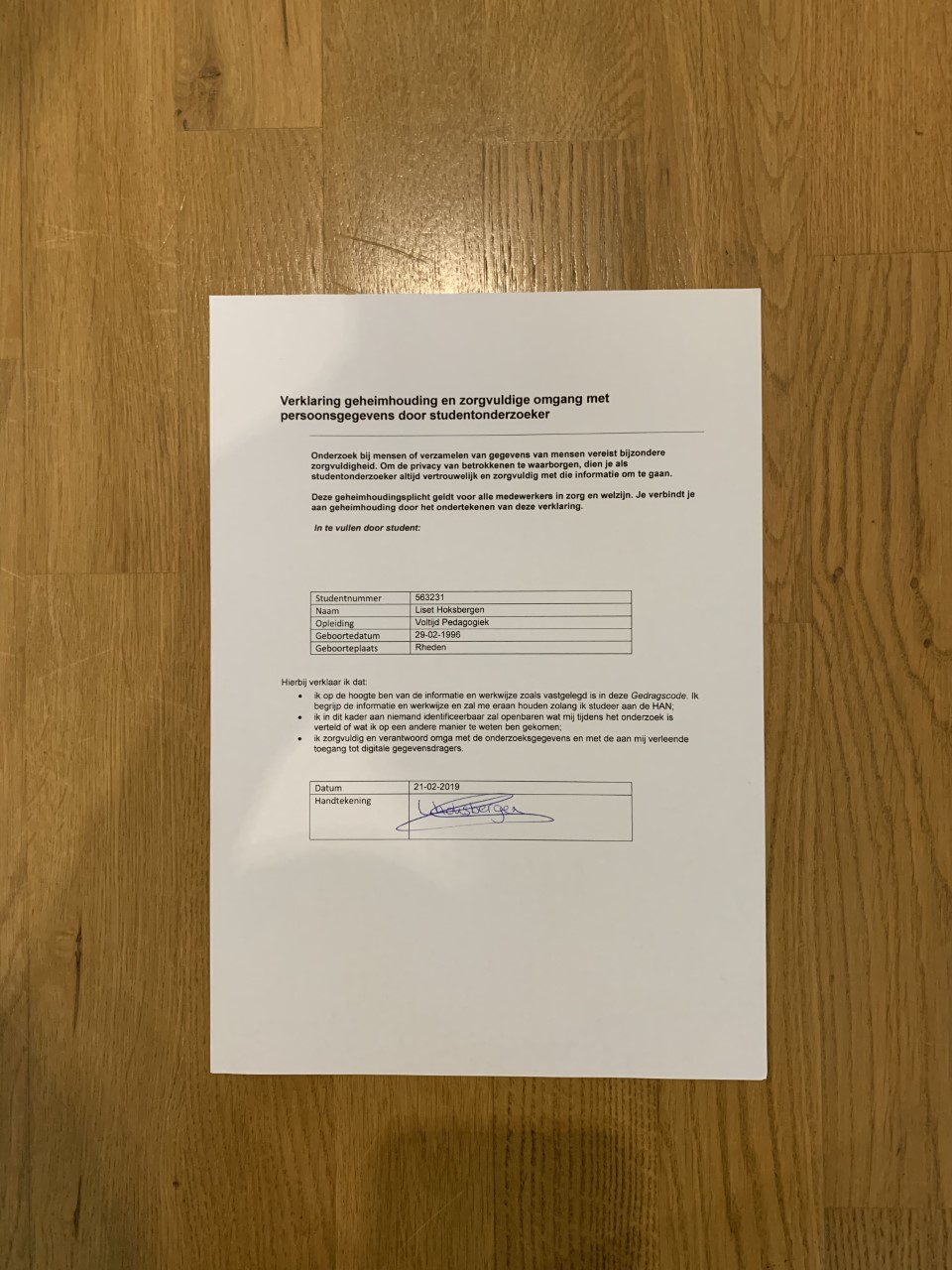 Bijlage C: interviewguides Interviewguide (C)PO’ersInterviewguide orthopedagoog en managerBijlage D: codelijst analyseStudentnummer552854NaamDebbie de VriesOpleidingPedagogiekGeboortedatum26-10-1996GeboorteplaatsEerbeekDatum 20-02-2019HandtekeningIntroductieWij zijn blij dat u deel wil nemen aan dit interview en hiervoor tijd heeft vrij kunnen maken. U heeft de mail ontvangen, waarin u tevens dit tijdstip aangaf. Heeft u nog vragen over de mail of zijn er dingen die u van tevoren aan wil geven?Topics Floorplay algemeenMogelijkheden BehoeftenUitleg over het doel van het onderzoekGraag willen we met u in gesprek gaan om erachter te komen wat uw mening en bevindingen zijn rondom het implementeren van methodes en wat u daarin nodig heeft. Naast uw mening en bevindingen een enorme meerwaarde zijn voor ons onderzoek, geeft het u de gelegenheid om aan te geven wat u prettig vindt en waar u behoefte aan heeft. Door dit in de vorm van een interview te doen, denken wij gerichtere en diepgaandere informatie te verkrijgen. Wij zullen met alle (C)PO’ers, de orthopedagoog en de manager in gesprek gaan. We zijn benieuwd hoe u over bepaalde dingen denkt en zullen veel luisteren en noteren. Verwerking gegevensBij de verwerking van het interview zullen we uw naam niet noemen. We zullen u bijvoorbeeld ‘respondent 1’ noemen en vervolgens een weergave geven van hetgeen dat u verteld heeft. Wel zullen we achtergrondgegevens zoals ‘functie’ vragen, zodat we de resultaten vanuit verschillende perspectieven kunnen bekijken. Ook krijgt u de mogelijkheid om de uitwerking na te lezen, zodat u weet hoe de gegevens zijn verwerkt. We zullen uw gegevens alleen voor het onderzoek gebruiken.Pauzeren of beëindigen van interviewU mag op ieder moment besluiten om het interview te pauzeren of te beëindigen.Audio-opnameDe audio-opnames zullen alleen door ons beluisterd worden en na afronding van het onderzoek direct worden verwijderd. Wij zullen u vragen om toestemming te geven voor deze opnames, zodat dit opgenomen wordt. Geeft u toestemming om audio-opnames te maken van dit gesprek?OnderzoekersWij zullen beide het interview afnemen, waarbij we afwisselend de vragen zullen stellen en antwoorden zullen noteren. Als u dit vervelend vindt, zal een van ons het interview afnemen.Algemene en persoonsgebonden vragenHoe lang bent u al werkzaam bij Zozijn (binnen OC de Speeldoos)?Wat trekt u aan in het werk bij Zozijn/het orthopedagogisch centrum?Wat houdt uw functie in en hoe verhoudt dit zich tot het werken op de groep?Kunt u beschrijven hoe een dag er voor u uitziet? / Zijn er nog andere werkzaamheden die u verricht, naast hetgeen dat u net beschreef?Controleren/samenvattenKlopt het dat u… / samenvattend zegt u dus dat… / betekent dit dat…Topics: Floorplay algemeen, mogelijkheden, behoeftenFloorplay algemeen: Hoe kijkt u nu tegen Floorplay aan?Welke stappen zijn er gezet rondom Floorplay sinds ons vorige gesprek?Hoe beleeft u momenteel het enthousiasme en de betrokkenheid van het team richting deze methode?Kijkt u anders tegen Floorplay aan dan voor 2 maanden terug?Mogelijkheden Floorplay: 

Welke mogelijkheden ziet u (momenteel) voor de implementatie van een aantal elementen van Floorplay binnen de dagbehandeling?Elementen van Floorplay: de visie van Floorplay; de essentie van het werken vanuit een respectvolle benadering, het ontwikkelingsgericht werken en het belang van de klik in het hier en nu; speelsessies tussen begeleider en kind.Op welke momenten is er tijd en ruimte om speelmomenten te houden?Hoe vaak kunnen deze plaatsvinden?Wat kan de duur van een speelmoment zijn?Zijn alle kinderen geschikt voor Floorplay?Waarom wel/niet?Hoe zou Floorplay ingezet kunnen worden bij de EMB-groep?Welke mogelijkheden zijn er om doelen van Floorplay te evalueren?Op welke momenten kan Floorplay geëvalueerd worden?Hoe kan Floorplay geëvalueerd worden?Met wie kan Floorplay geëvalueerd?Welke mogelijkheden zijn er organisatorisch (binnen Zozijn) om Floorplay in groepsverband in te zetten?Welke mogelijkheden zijn er organisatorisch (binnen Zozijn) om Floorpay individueel in te zetten?Welke momenten zijn er ter beschikking om van uw collega's te leren met betrekking tot Floorplay?Wie kan daarin de leiding nemen?Hoe vaak kan dit plaatsvinden en hoe lang kunnen deze momenten duren?Zouden deze leermomenten in bijvoorbeeld in de vorm van intervisie, training gegeven kunnen worden? Wanneer? Hoe vaak?Welke momenten zijn er beschikbaar om de methodiek te evalueren?Hoe lang kunnen deze evaluaties duren?Hoe vaak kunnen deze evaluaties plaatsvinden?Met welke andere randvoorwaarden met nog rekening gehouden worden om Floorplay in te kunnen zetten?Controleren/samenvattenKlopt het dat u… / samenvattend zegt u dus dat… / betekent dit dat…Behoeften toepassing:Welke behoeften hebt u (momenteel) voor de implementatie van een aantal elementen van Floorplay binnen de dagbehandeling?Elementen van Floorplay: de visie van Floorplay; de essentie van het werken vanuit een respectvolle benadering, het ontwikkelingsgericht werken en het belang van de klik in het hier en nu; speelsessies tussen begeleider en kind.Wat denkt u nodig te hebben aan ondersteuning van Zozijn om  Floorplay toe te kunnen passen? Wat denkt u nodig te hebben van uw collega’s om deze kennis en vaardigheden toe te kunnen passen? Hoe denkt u andere collega’s te kunnen motiveren om spelsessies met een kind te kunnen doen? Wat hebt u nodig om spelsessies van Floorplay op dezelfde manier als uw collega’s te kunnen toepassen? Wat hebt u nodig aan ondersteuning om (nog) enthousiast(er) te worden om met Floorplay te werken en enthousiast te blijven? Hoe zou de uitvoering hiervan eruit zien?Wat heeft u nodig aan ondersteuning om spelsessies van Floorplay toe te passen tijdens individuele momenten met een kind? Wat heeft u nodig aan ondersteuning om spelsessies van Floorplay toe te passen tijdens groepsmomenten met kinderen?Hoe zou u Floorplay terug laten komen in groepsverband?Hoe zou u Floorplay terug laten komen in individuele sessies met een kind?Hoe zou u Floorplay terug laten komen tijdens:- Eetmomenten- Kringmomenten- SpeelmomentenWat zou u helpen om de methodiek Floorplay ook te kunnen overdragen aan andere collega’s die geen scholing gaan volgen?Hoe zou u dat overdragen doen?Wat ging er bij vorige invoeringen van methodieken goed en zou ook bij Floorplay gebruikt kunnen worden?Controleren/samenvattenKlopt het dat u… / samenvattend zegt u dus dat… / betekent dit dat…AfsluitingZijn er nog dingen die u wil toevoegen?Heeft u nog vragen of opmerkingen voor ons?Hoe heeft u het interview ervaren?VervolgstappenUw interview zal letterlijk uitgewerkt worden, waarna u deze toegestuurd krijgt. U krijgt de tijd om de uitwerking door te nemen en te kijken of deze kloppend en volledig is. Pas na uw goedkeurig wordt deze gebruikt om te vergelijken met de uitkomsten van de andere interviews. Met deze gegevens kunnen wij antwoord geven op de hoofd- en deelvragen.BedankenWij willen u hartelijk bedanken voor uw tijd en deelname aan dit interview. Heeft u het gevoel dat u alles heeft kunnen delen wat u kwijt wilde?VragenMocht u op een later moment nog vragen of aanvullingen hebben, kunt u ons per mail benaderen of (telefonisch) contact opnemen met de assistent-manager (de opdrachtgever).IntroductieWij zijn blij dat u deel wil nemen aan dit interview en hiervoor tijd heeft vrij kunnen maken. U heeft de mail ontvangen, waarin u tevens dit tijdstip aangaf. Heeft u nog vragen over de mail of zijn er dingen die u van tevoren aan wil geven?Topics FloorplayMiddelen InformatieKennis en vaardigheden Uitleg over het doel van het onderzoekGraag willen we met u in gesprek gaan om erachter te komen wat uw mening en bevindingen zijn rondom het implementeren van methodes en wat u daarin nodig heeft. Door dit in de vorm van een interview te doen, denken wij gerichtere en diepgaandere informatie te verkrijgen. Wij zullen met alle (C)PO’ers, de orthopedagoog en de manager in gesprek gaan, om erachter te komen wat medewerkers willen en kunnen. Op deze manier kunnen zowel u als wij hier rekening mee houden bij het implementeren van Floorplay. We zijn benieuwd hoe u over bepaalde dingen denkt en zullen veel luisteren en noteren. Verwerking gegevensBij de verwerking van het interview zullen we uw naam niet noemen. We zullen u bijvoorbeeld respondent 1 noemen en vervolgens een weergave geven van hetgeen dat u verteld heeft. Ook krijgt u de mogelijkheid om de uitwerking na te lezen, zodat u weet hoe de gegevens zijn verwerkt. We zullen deze alleen voor het onderzoek gebruiken.Pauzeren of beëindigen van interviewU mag op ieder moment besluiten om het interview te pauzeren of te beëindigen.Audio-opnameDe audio-opnames zullen alleen door ons beluisterd worden en na afronding van het onderzoek direct worden verwijderd. Wij zullen u vragen om toestemming te geven voor deze opnames, zodat dit opgenomen wordt. Geeft u toestemming om audio-opnames te maken van dit gesprek?OnderzoekersWij zullen beide het interview afnemen, waarbij de afwisselend de vragen zullen stellen en antwoorden zullen noteren. Als u dit vervelend vindt, zal één van ons het interview afnemen.Algemeen en persoonsgebonden vragenHoe lang bent u al werkzaam bij Zozijn (binnen OC de Speeldoos)?Wat trekt u aan in het werk bij Zozijn/het orthopedagogisch centrum?Wat houdt uw functie in en hoe verhoudt dit zich tot het werken op de groep?Kunt u beschrijven hoe een dag er voor u uitziet? / Zijn er nog andere werkzaamheden die u verricht, naast hetgeen dat u net beschreef? Controleren/samenvattenKlopt het dat u… / samenvattend zegt u dus dat… / betekent dit dat…Topics: Floorplay, middelen, informatie, kennis en vaardigheden Floorplay: Hoe kijkt u nu tegen Floorplay aan?Welke stappen zijn er gezet rondom Floorplay sinds ons vorige gesprek?Hoe is de communicatie tussen het management en het team rondom Floorplay?Hoe beleeft u momenteel het enthousiasme en de betrokkenheid van het team richting deze methode?In hoeverre denkt u dat Floorplay leeft op de dagbehandeling?Controleren/samenvattenKlopt het dat u… / samenvattend zegt u dus dat… / betekent dit dat…Middelen:Welke randvoorwaarden zijn er (momenteel) van toepassing bij het mogelijk maken van de implementatie van Floorplay binnen de dagbehandeling?Wie kan/kunnen de leiding nemen rondom de invoering van Floorplay?Wat wat zou(den) deze persoon/personen allemaal kunnen doen om elementen van Floorplay te implementeren? Welke middelen zijn er ter beschikking binnen de organisatie en RINO om de toepassing van Floorplay te vergemakkelijken? Op welke momenten zijn er mogelijkheden om de implementatie van Floorplay te kunnen evalueren? Welke ruimtes zijn er ter beschikking om eventuele evaluatiemomenten of bijvoorbeeld intervisiemomenten te houden? Welke mogelijkheden ziet u voor medewerkers op de groep om de spelsessies van Floorplay te kunnen toepassen? Wat kan er gedaan worden om de medewerkers een richtlijn te geven in hoe ze Floorplay moeten toepassen?Zijn er nog andere randvoorwaarden waar rekening mee moet worden gehouden?Controleren/samenvattenKlopt het dat u… / samenvattend zegt u dus dat… / betekent dit dat…Informatie:Wat kan er gedaan worden om de betrokkenheid bij de Floorplay methodiek binnen het team van de dagbehandeling te vergroten? Hoe kan Zozijn ervoor zorgen dat alle medewerkers in gelijke mate worden betrokken bij (de implementatie van) Floorplay? Is dat haalbaar?Wat kan er binnen de organisatie gedaan worden om informatie over Floorplay te verspreiden? Hoe kunnen medewerkers die de methodiek al toepassen een voorbeeld zijn voor andere medewerkers? Hoe kunnen wijzigingen binnen het toepassen van de methodiek zichtbaar worden gemaakt aan de medewerkers? Wat kan er binnen de organisatie gedaan worden om nieuwe medewerkers ook te kunnen laten werken met de Floorplay methodiek? Welke mogelijkheden zijn er binnen de organisatie om het enthousiasme en de betrokkenheid rondom Floorplay te vergroten bij de medewerkers? Welke mogelijkheden zijn er binnen de organisatie om ervoor te zorgen dat er eenduidigheid ontstaat rondom het handelen volgens de Floorplay methodiek? Welke wensen heeft u met betrekking tot de mogelijkheden die u hiervoor noemde?Welke wensen heeft het team volgens u met betrekking tot de door u genoemde mogelijkheden?Controleren/samenvattenKlopt het dat u… / samenvattend zegt u dus dat… / betekent dit dat…Kennis en vaardigheden: Wat kan er gedaan worden om elementen van Floorplay te integreren in de werkwijze van de medewerkers? Wat kan er gedaan worden om de andere medewerkers ook te stimuleren bij de toepassing van elementen van Floorplay? Welke ondersteuning kan er vanuit de organisatie geboden worden aan de medewerkers om Floorplay toe te passen (intervisie, studiemiddag, training)? Wie neemt de leiding in het bieden van de bovengenoemde ondersteuning?Welke mogelijkheden zijn er om de medewerkers verder te laten ontwikkelen met betrekking tot Floorplay, zodat ze dit niet verleren? Op welke momenten en door wie kan dit uitgevoerd worden?Hoe kunnen doelen van Floorplay geëvalueerd worden en wanneer (zorgplan)?Wat is er mogelijk in de zorgplannen? Welke plek moet Floorplay hierin krijgen?Wat kan er binnen de organisatie gedaan worden om de methodiek te blijven evalueren en de toepassing hiervan eventueel bij te stellen? Op welke momenten vindt deze evaluatie plaats? Hoe lang duren deze evaluatiemomenten?Hoe vaak vinden ze evaluatiemomenten plaats? AfsluitingZijn er nog dingen die u wil toevoegen?Heeft u nog vragen of opmerkingen voor ons?Hoe heeft u het interview ervaren?VervolgstappenUw interview zal letterlijk uitgewerkt worden, waarna u deze toegestuurd krijgt. U krijgt de tijd om de uitwerking door te nemen en te kijken of deze kloppend en volledig is. Pas na uw goedkeurig wordt deze gebruikt om te vergelijken met de uitkomsten van de andere interviews. Met deze gegevens kunnen wij antwoord geven op de hoofd- en deelvragen.BedankenWij willen u hartelijk bedanken voor uw tijd en deelname aan dit interview. Heeft u het gevoel dat u alles heeft kunnen delen wat u kwijt wilde?VragenMocht u op een later moment nog vragen of aanvullingen hebben, kunt u ons per mail of telefonisch benaderen.ThemaCategorieLabels/codesMogelijkheden toepassing Floorplay vanuit medewerkers Mogelijkheden in het dagprogrammaMogelijkheden groepsmomenten; Mogelijkheden individuele momenten;Algehele benadering gedurende de dagMogelijkheden enthousiasmering en betrokkenheidMogelijkheid mondeling enthousiasme overbrengenVergroting betrokkenheid door scholingWerkende methodiekMogelijkheden binnen verschillende groepenMogelijkheden EMB-groep Mogelijkheden nieuwe kinderenEvalueren methodiek en Floorplay-doelenMogelijkheid evalueren m.d.v. mondelinge communicatie op de groepMogelijkheid Floorplay-overleg voor CPO'ersMogelijkheid evaluatie bij rapportagesMogelijkheden doelen binnen het zorgplanMogelijkheden kennisoverdracht    Mogelijkheid kennisoverdracht door mondelinge communicatie/Als voorbeeld dienen/mogelijkheid oefenen; Momenteel geen mogelijkheid lerenMogelijke taken PO'ersAl te gebruiken materiaalAl te gebruiken materiaalAl aanwezig document met uitgangspunten FloorplayBehoefte toepassing Floorplay vanuit medewerkersBehoefte uitvoering FloorplayBehoefte richtlijn uitgangspunten Floorplay Behoefte themabakkenBehoefte afspraken maken over doelen binnen het zorgplanBehoefte nieuwe evaluatie-momenten plannen/behoefte afspraken maken over doelen binnen het zorgplanBehoefte extra betrokkenheid PO'ersBehoefte meer tijd en handenBehoefte evaluatiesBehoefte geplande evaluatiemomentenBehoefte overleg Zozijn-breed/ richtlijn uitgangspunten FloorplayBehoefte afspraken maken wanneer Floorplay inzettenKennis verwerven en behoudenBehoefte meer oefenenBehoefte scholings-dagBehoefte intervisieBehoefte voorbeeldBehoefte extra scholing biedenBehoefte terugkoppelingMogelijkheden en randvoorwaarden vanuit de organisatie Uitvoering FloorplayRandvoorwaarden Floorplay activiteiten met kinderen;Randvoorwaarden Floorplay-doelenEvaluaties en informatieRandvoorwaarden evaluatiemomenten;Randvoorwaarden nieuwsbrief vanuit ZozijnScholing en kennisbehoudRandvoorwaarden betrekken PO'ersRandvoorwaarden themabakken/ randvoorwaarden richtlijn uitgangspunten/randvoorwaarden filmmateriaalRandvoorwaarden oefenenRandvoorwaarden extra scholing biedenRandvoorwaarden intervisieRollen bij het implementatieprocesRollen bij implementatie FloorplayRandvoorwaarden betrekking disciplines/ randvoorwaarden samenwerking andere KC's